Porto Nacional – TO, DIA de MÊS de ANO.Técnico Responsável/CREA                               Nº do ARTProprietárioEstado do Tocantins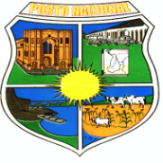 Prefeitura Municipal de Porto NacionalSecretaria de Planejamento, Habitação, Meio Ambiente, Ciência e TecnologiaFormulário de caracterizaçãoGRUPO SANEAMENTO1 – IDENTIFICAÇÃO DO EMPREENDIMENTO1 – IDENTIFICAÇÃO DO EMPREENDIMENTO1 – IDENTIFICAÇÃO DO EMPREENDIMENTO1 – IDENTIFICAÇÃO DO EMPREENDIMENTO1 – IDENTIFICAÇÃO DO EMPREENDIMENTO1 – IDENTIFICAÇÃO DO EMPREENDIMENTO1 – IDENTIFICAÇÃO DO EMPREENDIMENTO1 – IDENTIFICAÇÃO DO EMPREENDIMENTO1 – IDENTIFICAÇÃO DO EMPREENDIMENTO1 – IDENTIFICAÇÃO DO EMPREENDIMENTO1 – IDENTIFICAÇÃO DO EMPREENDIMENTO1 – IDENTIFICAÇÃO DO EMPREENDIMENTO1 – IDENTIFICAÇÃO DO EMPREENDIMENTO1 – IDENTIFICAÇÃO DO EMPREENDIMENTO1 – IDENTIFICAÇÃO DO EMPREENDIMENTO1 – IDENTIFICAÇÃO DO EMPREENDIMENTO1 – IDENTIFICAÇÃO DO EMPREENDIMENTO1 – IDENTIFICAÇÃO DO EMPREENDIMENTO1 – IDENTIFICAÇÃO DO EMPREENDIMENTO1 – IDENTIFICAÇÃO DO EMPREENDIMENTO1 – IDENTIFICAÇÃO DO EMPREENDIMENTO1 – IDENTIFICAÇÃO DO EMPREENDIMENTO1 – IDENTIFICAÇÃO DO EMPREENDIMENTO1 – IDENTIFICAÇÃO DO EMPREENDIMENTO1 – IDENTIFICAÇÃO DO EMPREENDIMENTO1 – IDENTIFICAÇÃO DO EMPREENDIMENTO1 – IDENTIFICAÇÃO DO EMPREENDIMENTO1 – IDENTIFICAÇÃO DO EMPREENDIMENTO1 – IDENTIFICAÇÃO DO EMPREENDIMENTO1 – IDENTIFICAÇÃO DO EMPREENDIMENTO1 – IDENTIFICAÇÃO DO EMPREENDIMENTO1 – IDENTIFICAÇÃO DO EMPREENDIMENTO1 – IDENTIFICAÇÃO DO EMPREENDIMENTO1 – IDENTIFICAÇÃO DO EMPREENDIMENTO1 – IDENTIFICAÇÃO DO EMPREENDIMENTO1 – IDENTIFICAÇÃO DO EMPREENDIMENTO1 – IDENTIFICAÇÃO DO EMPREENDIMENTO1 – IDENTIFICAÇÃO DO EMPREENDIMENTOIdentificação:Identificação:Identificação:Identificação:Identificação:Identificação:Identificação:Identificação:Identificação:Identificação:Identificação:Identificação:Identificação:Identificação:Identificação:Identificação:Identificação:Identificação:Identificação:Identificação:Identificação:Identificação:Identificação:Identificação:Identificação:Identificação:Identificação:Identificação:Identificação:Identificação:Identificação:Identificação:Identificação:Identificação:Identificação:Identificação:Identificação:Identificação:Nome da Propriedade:Nome da Propriedade:Nome da Propriedade:Nome da Propriedade:Nome da Propriedade:Nome da Propriedade:Nome da Propriedade:Nome da Propriedade:Nome da Propriedade:Nome da Propriedade:Nome da Propriedade:Nome da Propriedade:Nome da Propriedade:Nome da Propriedade:Nome da Propriedade:Nome da Propriedade:Nome da Propriedade:Nome da Propriedade:Nome da Propriedade:Nome da Propriedade:Nome da Propriedade:Nome da Propriedade:Nome da Propriedade:Nome da Propriedade:Nome da Propriedade:Nome da Propriedade:Nome da Propriedade:Nome da Propriedade:Nome da Propriedade:Nome da Propriedade:Nome da Propriedade:Nome da Propriedade:Nome da Propriedade:Nome da Propriedade:Nome da Propriedade:Nome da Propriedade:Nome da Propriedade:Nome da Propriedade:1.3 Endereço/Localização/Gleba:1.3 Endereço/Localização/Gleba:1.3 Endereço/Localização/Gleba:1.3 Endereço/Localização/Gleba:1.3 Endereço/Localização/Gleba:1.3 Endereço/Localização/Gleba:1.3 Endereço/Localização/Gleba:1.3 Endereço/Localização/Gleba:1.3 Endereço/Localização/Gleba:1.3 Endereço/Localização/Gleba:1.3 Endereço/Localização/Gleba:1.3 Endereço/Localização/Gleba:1.3 Endereço/Localização/Gleba:1.3 Endereço/Localização/Gleba:1.3 Endereço/Localização/Gleba:1.3 Endereço/Localização/Gleba:1.3 Endereço/Localização/Gleba:1.3 Endereço/Localização/Gleba:1.3 Endereço/Localização/Gleba:1.3 Endereço/Localização/Gleba:1.3 Endereço/Localização/Gleba:1.3 Endereço/Localização/Gleba:1.3 Endereço/Localização/Gleba:1.3 Endereço/Localização/Gleba:1.3 Endereço/Localização/Gleba:1.3 Endereço/Localização/Gleba:1.3 Endereço/Localização/Gleba:1.3 Endereço/Localização/Gleba:1.3 Endereço/Localização/Gleba:1.3 Endereço/Localização/Gleba:1.3 Endereço/Localização/Gleba:1.3 Endereço/Localização/Gleba:1.3 Endereço/Localização/Gleba:1.3 Endereço/Localização/Gleba:1.3 Endereço/Localização/Gleba:1.3 Endereço/Localização/Gleba:1.3 Endereço/Localização/Gleba:1.3 Endereço/Localização/Gleba:1.4 Município:1.4 Município:1.4 Município:1.4 Município:1.4 Município:1.4 Município:1.4 Município:1.4 Município:1.4 Município:1.4 Município:1.4 Município:1.4 Município:1.4 Município:1.4 Município:1.4 Município:1.4 Município:1.4 Município:1.4 Município:1.4 Município:1.4 Município:1.4 Município:1.4 Município:1.4 Município:1.4 Município:1.4 Município:1.4 Município:1.4 Município:1.4 Município:1.4 Município:1.4 Município:1.4 Município:1.4 Município:1.4 Município:1.4 Município:1.4 Município:1.4 Município:1.4 Município:1.4 Município:1.5 CCIR/INCRA:1.5 CCIR/INCRA:1.5 CCIR/INCRA:1.5 CCIR/INCRA:1.5 CCIR/INCRA:1.5 CCIR/INCRA:1.5 CCIR/INCRA:1.5 CCIR/INCRA:1.5 CCIR/INCRA:1.5 CCIR/INCRA:1.5 CCIR/INCRA:1.5 CCIR/INCRA:1.5 CCIR/INCRA:1.5 CCIR/INCRA:1.5 CCIR/INCRA:1.5 CCIR/INCRA:1.5 CCIR/INCRA:1.5 CCIR/INCRA:1.5 CCIR/INCRA:1.5 CCIR/INCRA:1.6 NIRF:1.6 NIRF:1.6 NIRF:1.6 NIRF:1.6 NIRF:1.6 NIRF:1.6 NIRF:1.6 NIRF:1.6 NIRF:1.6 NIRF:1.6 NIRF:1.6 NIRF:1.6 NIRF:1.6 NIRF:1.6 NIRF:1.6 NIRF:1.6 NIRF:1.6 NIRF:1.7 Tipo de Documento da Propriedade:1.7 Tipo de Documento da Propriedade:1.7 Tipo de Documento da Propriedade:1.7 Tipo de Documento da Propriedade:1.7 Tipo de Documento da Propriedade:1.7 Tipo de Documento da Propriedade:1.7 Tipo de Documento da Propriedade:1.7 Tipo de Documento da Propriedade:1.7 Tipo de Documento da Propriedade:1.7 Tipo de Documento da Propriedade:1.7 Tipo de Documento da Propriedade:1.7 Tipo de Documento da Propriedade:1.7 Tipo de Documento da Propriedade:1.7 Tipo de Documento da Propriedade:1.7 Tipo de Documento da Propriedade:1.7 Tipo de Documento da Propriedade:1.7 Tipo de Documento da Propriedade:1.8 Cartório de Registro:1.8 Cartório de Registro:1.8 Cartório de Registro:1.8 Cartório de Registro:1.8 Cartório de Registro:1.8 Cartório de Registro:1.8 Cartório de Registro:1.8 Cartório de Registro:1.8 Cartório de Registro:1.8 Cartório de Registro:1.8 Cartório de Registro:1.8 Cartório de Registro:1.8 Cartório de Registro:1.8 Cartório de Registro:1.8 Cartório de Registro:1.8 Cartório de Registro:1.8 Cartório de Registro:1.8 Cartório de Registro:1.8 Cartório de Registro:1.8 Cartório de Registro:1.8 Cartório de Registro:1.9 Nº Registro / Matricula:1.9 Nº Registro / Matricula:1.9 Nº Registro / Matricula:1.9 Nº Registro / Matricula:1.9 Nº Registro / Matricula:1.9 Nº Registro / Matricula:1.9 Nº Registro / Matricula:1.9 Nº Registro / Matricula:1.9 Nº Registro / Matricula:1.9 Nº Registro / Matricula:1.9 Nº Registro / Matricula:1.9 Nº Registro / Matricula:1.10 Livro:1.10 Livro:1.10 Livro:1.10 Livro:1.10 Livro:1.10 Livro:1.10 Livro:1.10 Livro:1.11 Fls:1.11 Fls:1.11 Fls:1.11 Fls:1.11 Fls:1.11 Fls:1.11 Fls:1.11 Fls:1.11 Fls:1.11 Fls:1.11 Fls:1.11 Fls:1.12 Data do Registro:1.12 Data do Registro:1.12 Data do Registro:1.12 Data do Registro:1.12 Data do Registro:1.12 Data do Registro:2 – CARACTERIZAÇÃO DO EMPREENDIMENTO2 – CARACTERIZAÇÃO DO EMPREENDIMENTO2 – CARACTERIZAÇÃO DO EMPREENDIMENTO2 – CARACTERIZAÇÃO DO EMPREENDIMENTO2 – CARACTERIZAÇÃO DO EMPREENDIMENTO2 – CARACTERIZAÇÃO DO EMPREENDIMENTO2 – CARACTERIZAÇÃO DO EMPREENDIMENTO2 – CARACTERIZAÇÃO DO EMPREENDIMENTO2 – CARACTERIZAÇÃO DO EMPREENDIMENTO2 – CARACTERIZAÇÃO DO EMPREENDIMENTO2 – CARACTERIZAÇÃO DO EMPREENDIMENTO2 – CARACTERIZAÇÃO DO EMPREENDIMENTO2 – CARACTERIZAÇÃO DO EMPREENDIMENTO2 – CARACTERIZAÇÃO DO EMPREENDIMENTO2 – CARACTERIZAÇÃO DO EMPREENDIMENTO2 – CARACTERIZAÇÃO DO EMPREENDIMENTO2 – CARACTERIZAÇÃO DO EMPREENDIMENTO2 – CARACTERIZAÇÃO DO EMPREENDIMENTO2 – CARACTERIZAÇÃO DO EMPREENDIMENTO2 – CARACTERIZAÇÃO DO EMPREENDIMENTO2 – CARACTERIZAÇÃO DO EMPREENDIMENTO2 – CARACTERIZAÇÃO DO EMPREENDIMENTO2 – CARACTERIZAÇÃO DO EMPREENDIMENTO2 – CARACTERIZAÇÃO DO EMPREENDIMENTO2 – CARACTERIZAÇÃO DO EMPREENDIMENTO2 – CARACTERIZAÇÃO DO EMPREENDIMENTO2 – CARACTERIZAÇÃO DO EMPREENDIMENTO2 – CARACTERIZAÇÃO DO EMPREENDIMENTO2 – CARACTERIZAÇÃO DO EMPREENDIMENTO2 – CARACTERIZAÇÃO DO EMPREENDIMENTO2 – CARACTERIZAÇÃO DO EMPREENDIMENTO2 – CARACTERIZAÇÃO DO EMPREENDIMENTO2 – CARACTERIZAÇÃO DO EMPREENDIMENTO2 – CARACTERIZAÇÃO DO EMPREENDIMENTO2 – CARACTERIZAÇÃO DO EMPREENDIMENTO2 – CARACTERIZAÇÃO DO EMPREENDIMENTO2 – CARACTERIZAÇÃO DO EMPREENDIMENTO2 – CARACTERIZAÇÃO DO EMPREENDIMENTO2.1 Área Total da Propriedade (ha):      2.1 Área Total da Propriedade (ha):      2.1 Área Total da Propriedade (ha):      2.1 Área Total da Propriedade (ha):      2.1 Área Total da Propriedade (ha):      2.1 Área Total da Propriedade (ha):      2.1 Área Total da Propriedade (ha):      2.1 Área Total da Propriedade (ha):      2.1 Área Total da Propriedade (ha):      2.1 Área Total da Propriedade (ha):      2.1 Área Total da Propriedade (ha):      2.1 Área Total da Propriedade (ha):      2.1 Área Total da Propriedade (ha):      2.2 Área da Reserva Legal (ha):      2.2 Área da Reserva Legal (ha):      2.2 Área da Reserva Legal (ha):      2.2 Área da Reserva Legal (ha):      2.2 Área da Reserva Legal (ha):      2.2 Área da Reserva Legal (ha):      2.2 Área da Reserva Legal (ha):      2.2 Área da Reserva Legal (ha):      2.2 Área da Reserva Legal (ha):      2.2 Área da Reserva Legal (ha):      2.2 Área da Reserva Legal (ha):      2.2 Área da Reserva Legal (ha):      2.2 Área da Reserva Legal (ha):      2.2 Área da Reserva Legal (ha):      2.2 Área da Reserva Legal (ha):      2.2 Área da Reserva Legal (ha):      2.2 Área da Reserva Legal (ha):      2.2 Área da Reserva Legal (ha):      2.2 Área da Reserva Legal (ha):      2.2 Área da Reserva Legal (ha):      2.2 Área da Reserva Legal (ha):      2.2 Área da Reserva Legal (ha):      2.2 Área da Reserva Legal (ha):      2.2 Área da Reserva Legal (ha):      2.2 Área da Reserva Legal (ha):      2.3 APP Alterada (ha)2.3 APP Alterada (ha)2.3 APP Alterada (ha)2.3 APP Alterada (ha)2.3 APP Alterada (ha)2.3 APP Alterada (ha)2.3 APP Alterada (ha)2.3 APP Alterada (ha)2.3 APP Alterada (ha)2.3 APP Alterada (ha)2.3 APP Alterada (ha)2.3 APP Alterada (ha)2.3 APP Alterada (ha)2.3 APP Alterada (ha)2.3 APP Alterada (ha)2.3 APP Alterada (ha)2.3 APP Alterada (ha)2.3 APP Alterada (ha)2.3 APP Alterada (ha)2.3 APP Alterada (ha)2.3 APP Alterada (ha)2.3 APP Alterada (ha)2.3 APP Alterada (ha)2.3 APP Alterada (ha)2.3 APP Alterada (ha)2.4 Área Requerida para Desmatamento (ha):2.4 Área Requerida para Desmatamento (ha):2.4 Área Requerida para Desmatamento (ha):2.4 Área Requerida para Desmatamento (ha):2.4 Área Requerida para Desmatamento (ha):2.4 Área Requerida para Desmatamento (ha):2.4 Área Requerida para Desmatamento (ha):2.4 Área Requerida para Desmatamento (ha):2.4 Área Requerida para Desmatamento (ha):2.4 Área Requerida para Desmatamento (ha):2.4 Área Requerida para Desmatamento (ha):2.4 Área Requerida para Desmatamento (ha):2.4 Área Requerida para Desmatamento (ha):2.5 - Coordenadas Geográficas do local do empreendimento DATUM SIRGAS 2000:2.5 - Coordenadas Geográficas do local do empreendimento DATUM SIRGAS 2000:2.5 - Coordenadas Geográficas do local do empreendimento DATUM SIRGAS 2000:2.5 - Coordenadas Geográficas do local do empreendimento DATUM SIRGAS 2000:2.5 - Coordenadas Geográficas do local do empreendimento DATUM SIRGAS 2000:2.5 - Coordenadas Geográficas do local do empreendimento DATUM SIRGAS 2000:2.5 - Coordenadas Geográficas do local do empreendimento DATUM SIRGAS 2000:2.5 - Coordenadas Geográficas do local do empreendimento DATUM SIRGAS 2000:2.5 - Coordenadas Geográficas do local do empreendimento DATUM SIRGAS 2000:2.5 - Coordenadas Geográficas do local do empreendimento DATUM SIRGAS 2000:2.5 - Coordenadas Geográficas do local do empreendimento DATUM SIRGAS 2000:2.5 - Coordenadas Geográficas do local do empreendimento DATUM SIRGAS 2000:2.5 - Coordenadas Geográficas do local do empreendimento DATUM SIRGAS 2000:2.5 - Coordenadas Geográficas do local do empreendimento DATUM SIRGAS 2000:2.5 - Coordenadas Geográficas do local do empreendimento DATUM SIRGAS 2000:2.5 - Coordenadas Geográficas do local do empreendimento DATUM SIRGAS 2000:2.5 - Coordenadas Geográficas do local do empreendimento DATUM SIRGAS 2000:2.5 - Coordenadas Geográficas do local do empreendimento DATUM SIRGAS 2000:2.5 - Coordenadas Geográficas do local do empreendimento DATUM SIRGAS 2000:2.5 - Coordenadas Geográficas do local do empreendimento DATUM SIRGAS 2000:2.5 - Coordenadas Geográficas do local do empreendimento DATUM SIRGAS 2000:2.5 - Coordenadas Geográficas do local do empreendimento DATUM SIRGAS 2000:2.5 - Coordenadas Geográficas do local do empreendimento DATUM SIRGAS 2000:2.5 - Coordenadas Geográficas do local do empreendimento DATUM SIRGAS 2000:2.5 - Coordenadas Geográficas do local do empreendimento DATUM SIRGAS 2000:2.5 - Coordenadas Geográficas do local do empreendimento DATUM SIRGAS 2000:2.5 - Coordenadas Geográficas do local do empreendimento DATUM SIRGAS 2000:2.5 - Coordenadas Geográficas do local do empreendimento DATUM SIRGAS 2000:2.5 - Coordenadas Geográficas do local do empreendimento DATUM SIRGAS 2000:2.5 - Coordenadas Geográficas do local do empreendimento DATUM SIRGAS 2000:2.5 - Coordenadas Geográficas do local do empreendimento DATUM SIRGAS 2000:2.5 - Coordenadas Geográficas do local do empreendimento DATUM SIRGAS 2000:2.5 - Coordenadas Geográficas do local do empreendimento DATUM SIRGAS 2000:2.5 - Coordenadas Geográficas do local do empreendimento DATUM SIRGAS 2000:2.5 - Coordenadas Geográficas do local do empreendimento DATUM SIRGAS 2000:2.5 - Coordenadas Geográficas do local do empreendimento DATUM SIRGAS 2000:2.5 - Coordenadas Geográficas do local do empreendimento DATUM SIRGAS 2000:2.5 - Coordenadas Geográficas do local do empreendimento DATUM SIRGAS 2000: Lat.:                                                                                                   Lat.:                                                                                                   Lat.:                                                                                                   Lat.:                                                                                                   Lat.:                                                                                                   Lat.:                                                                                                   Lat.:                                                                                                   Lat.:                                                                                                   Lat.:                                                                                                   Lat.:                                                                                                   Lat.:                                                                                                   Lat.:                                                                                                   Lat.:                                                                                                   Lat.:                                                                                                   Lat.:                                                                                                  Long.:        Long.:        Long.:        Long.:        Long.:        Long.:        Long.:        Long.:        Long.:        Long.:        Long.:        Long.:        Long.:        Long.:        Long.:        Long.:        Long.:        Long.:        Long.:        Long.:        Long.:        Long.:        Long.:        2.6 Dados sobre o Abastecimento:2.6 Dados sobre o Abastecimento:2.6 Dados sobre o Abastecimento:2.6 Dados sobre o Abastecimento:2.6 Dados sobre o Abastecimento:2.6 Dados sobre o Abastecimento:2.6 Dados sobre o Abastecimento:2.6 Dados sobre o Abastecimento:2.6 Dados sobre o Abastecimento:2.6 Dados sobre o Abastecimento:2.6 Dados sobre o Abastecimento:2.6 Dados sobre o Abastecimento:2.6 Dados sobre o Abastecimento:2.6 Dados sobre o Abastecimento:2.6 Dados sobre o Abastecimento:2.6 Dados sobre o Abastecimento:2.6 Dados sobre o Abastecimento:2.6 Dados sobre o Abastecimento:2.6 Dados sobre o Abastecimento:2.6 Dados sobre o Abastecimento:2.6 Dados sobre o Abastecimento:2.6 Dados sobre o Abastecimento:2.6 Dados sobre o Abastecimento:2.6 Dados sobre o Abastecimento:2.6 Dados sobre o Abastecimento:2.6 Dados sobre o Abastecimento:2.6 Dados sobre o Abastecimento:2.6 Dados sobre o Abastecimento:2.6 Dados sobre o Abastecimento:2.6 Dados sobre o Abastecimento:2.6 Dados sobre o Abastecimento:2.6 Dados sobre o Abastecimento:2.6 Dados sobre o Abastecimento:2.6 Dados sobre o Abastecimento:2.6 Dados sobre o Abastecimento:2.6 Dados sobre o Abastecimento:2.6 Dados sobre o Abastecimento:2.6 Dados sobre o Abastecimento:Quantidade de Habitantes a Abastecer:Quantidade de Habitantes a Abastecer:Quantidade de Habitantes a Abastecer:Quantidade de Habitantes a Abastecer:Quantidade de Habitantes a Abastecer:Quantidade de Habitantes a Abastecer:Quantidade de Habitantes a Abastecer:Quantidade de Habitantes a Abastecer:Quantidade de Habitantes a Abastecer:Quantidade de Habitantes a Abastecer:Quantidade de Habitantes a Abastecer:Quantidade de Habitantes a Abastecer:Quantidade de Habitantes a Abastecer:Quantidade de Habitantes a Abastecer:Quantidade de Habitantes a Abastecer:Quantidade de Habitantes a Abastecer:Quantidade de Habitantes a Abastecer:Quantidade de Habitantes a Abastecer:Abastecimento (m3/ano):Abastecimento (m3/ano):Abastecimento (m3/ano):Abastecimento (m3/ano):Abastecimento (m3/ano):Abastecimento (m3/ano):Abastecimento (m3/ano):Abastecimento (m3/ano):Abastecimento (m3/ano):Abastecimento (m3/ano):Abastecimento (m3/ano):Abastecimento (m3/ano):Abastecimento (m3/ano):Abastecimento (m3/ano):Abastecimento (m3/ano):Abastecimento (m3/ano):Abastecimento (m3/ano):Abastecimento (m3/ano):Abastecimento (m3/ano):Abastecimento (m3/ano):atualem 5 anosem 10 anosem 10 anosem 10 anosem 10 anosem 10 anosem 10 anosem 10 anosem 15 anos em 15 anos em 15 anos em 15 anos em 15 anos em 20 anosem 20 anosem 20 anosem 20 anosatualatualatualatualatualatualem 5 anosem 5 anosem 5 anosem 5 anosem 5 anosem 5 anosem 10 anosem 10 anosem 10 anosem 10 anosem 10 anosem 10 anosem 15 anos em 20 anosConsumo per capta Médio (litros/habitantes/dia):      Consumo per capta Médio (litros/habitantes/dia):      Consumo per capta Médio (litros/habitantes/dia):      Consumo per capta Médio (litros/habitantes/dia):      Consumo per capta Médio (litros/habitantes/dia):      Consumo per capta Médio (litros/habitantes/dia):      Consumo per capta Médio (litros/habitantes/dia):      Consumo per capta Médio (litros/habitantes/dia):      Consumo per capta Médio (litros/habitantes/dia):      Consumo per capta Médio (litros/habitantes/dia):      Consumo per capta Médio (litros/habitantes/dia):      Consumo per capta Médio (litros/habitantes/dia):      Consumo per capta Médio (litros/habitantes/dia):      Consumo per capta Médio (litros/habitantes/dia):      Consumo per capta Médio (litros/habitantes/dia):      Consumo per capta Médio (litros/habitantes/dia):      Consumo per capta Médio (litros/habitantes/dia):      Volume a Derivar (m3/dia):      Volume a Derivar (m3/dia):      Volume a Derivar (m3/dia):      Volume a Derivar (m3/dia):      Volume a Derivar (m3/dia):      Volume a Derivar (m3/dia):      Volume a Derivar (m3/dia):      Volume a Derivar (m3/dia):      Volume a Derivar (m3/dia):      Volume a Derivar (m3/dia):      Volume a Derivar (m3/dia):      Volume a Derivar (m3/dia):      Volume a Derivar (m3/dia):      Volume a Derivar (m3/dia):      Volume a Derivar (m3/dia):      Volume a Derivar (m3/dia):      Volume a Derivar (m3/dia):      Volume a Derivar (m3/dia):      Volume a Derivar (m3/dia):      Volume a Derivar (m3/dia):      Volume a Derivar (m3/dia):      Vazão Máxima de Captação (m3/h ):      Vazão Máxima de Captação (m3/h ):      Vazão Máxima de Captação (m3/h ):      Vazão Máxima de Captação (m3/h ):      Vazão Máxima de Captação (m3/h ):      Vazão Máxima de Captação (m3/h ):      Vazão Máxima de Captação (m3/h ):      Vazão Máxima de Captação (m3/h ):      Vazão Máxima de Captação (m3/h ):      Vazão Máxima de Captação (m3/h ):      Vazão Máxima de Captação (m3/h ):      Vazão Máxima de Captação (m3/h ):      Vazão Máxima de Captação (m3/h ):      Vazão Máxima de Captação (m3/h ):      Vazão Máxima de Captação (m3/h ):      Vazão Máxima de Captação (m3/h ):      Vazão Máxima de Captação (m3/h ):      Tempo de Captação da Vazão Máxima Requerida (h/dia):      Tempo de Captação da Vazão Máxima Requerida (h/dia):      Tempo de Captação da Vazão Máxima Requerida (h/dia):      Tempo de Captação da Vazão Máxima Requerida (h/dia):      Tempo de Captação da Vazão Máxima Requerida (h/dia):      Tempo de Captação da Vazão Máxima Requerida (h/dia):      Tempo de Captação da Vazão Máxima Requerida (h/dia):      Tempo de Captação da Vazão Máxima Requerida (h/dia):      Tempo de Captação da Vazão Máxima Requerida (h/dia):      Tempo de Captação da Vazão Máxima Requerida (h/dia):      Tempo de Captação da Vazão Máxima Requerida (h/dia):      Tempo de Captação da Vazão Máxima Requerida (h/dia):      Tempo de Captação da Vazão Máxima Requerida (h/dia):      Tempo de Captação da Vazão Máxima Requerida (h/dia):      Tempo de Captação da Vazão Máxima Requerida (h/dia):      Tempo de Captação da Vazão Máxima Requerida (h/dia):      Tempo de Captação da Vazão Máxima Requerida (h/dia):      Tempo de Captação da Vazão Máxima Requerida (h/dia):      Tempo de Captação da Vazão Máxima Requerida (h/dia):      Tempo de Captação da Vazão Máxima Requerida (h/dia):      Tempo de Captação da Vazão Máxima Requerida (h/dia):      2.7 Dados sobre a Fonte de Captação:2.7 Dados sobre a Fonte de Captação:2.7 Dados sobre a Fonte de Captação:2.7 Dados sobre a Fonte de Captação:2.7 Dados sobre a Fonte de Captação:2.7 Dados sobre a Fonte de Captação:2.7 Dados sobre a Fonte de Captação:2.7 Dados sobre a Fonte de Captação:2.7 Dados sobre a Fonte de Captação:2.7 Dados sobre a Fonte de Captação:2.7 Dados sobre a Fonte de Captação:2.7 Dados sobre a Fonte de Captação:2.7 Dados sobre a Fonte de Captação:2.7 Dados sobre a Fonte de Captação:2.7 Dados sobre a Fonte de Captação:2.7 Dados sobre a Fonte de Captação:2.7 Dados sobre a Fonte de Captação:2.7 Dados sobre a Fonte de Captação:2.7 Dados sobre a Fonte de Captação:2.7 Dados sobre a Fonte de Captação:2.7 Dados sobre a Fonte de Captação:2.7 Dados sobre a Fonte de Captação:2.7 Dados sobre a Fonte de Captação:2.7 Dados sobre a Fonte de Captação:2.7 Dados sobre a Fonte de Captação:2.7 Dados sobre a Fonte de Captação:2.7 Dados sobre a Fonte de Captação:2.7 Dados sobre a Fonte de Captação:2.7 Dados sobre a Fonte de Captação:2.7 Dados sobre a Fonte de Captação:2.7 Dados sobre a Fonte de Captação:2.7 Dados sobre a Fonte de Captação:2.7 Dados sobre a Fonte de Captação:2.7 Dados sobre a Fonte de Captação:2.7 Dados sobre a Fonte de Captação:2.7 Dados sobre a Fonte de Captação:2.7 Dados sobre a Fonte de Captação:2.7 Dados sobre a Fonte de Captação:Nome da Fonte:      Nome da Fonte:      Nome da Fonte:      Nome da Fonte:      Nome da Fonte:      Nome da Fonte:      Nome da Fonte:      Nome da Fonte:      Nome da Fonte:      Nome da Fonte:      Nome da Fonte:      Nome da Fonte:      Nome da Fonte:      Nome da Fonte:      Nome da Fonte:      Nome da Fonte:      Nome da Fonte:      Nome da Fonte:      Bacia Hidrográfica:      Bacia Hidrográfica:      Bacia Hidrográfica:      Bacia Hidrográfica:      Bacia Hidrográfica:      Bacia Hidrográfica:      Bacia Hidrográfica:      Bacia Hidrográfica:      Bacia Hidrográfica:      Bacia Hidrográfica:      Bacia Hidrográfica:      Bacia Hidrográfica:      Bacia Hidrográfica:      Bacia Hidrográfica:      Bacia Hidrográfica:      Bacia Hidrográfica:      Bacia Hidrográfica:      Bacia Hidrográfica:      Bacia Hidrográfica:      Bacia Hidrográfica:      Vazão da Fonte (m3/h):      Vazão da Fonte (m3/h):      Vazão da Fonte (m3/h):      Vazão da Fonte (m3/h):      Vazão da Fonte (m3/h):      Vazão da Fonte (m3/h):      Vazão da Fonte (m3/h):      Vazão da Fonte (m3/h):      Vazão da Fonte (m3/h):      Vazão da Fonte (m3/h):      Vazão da Fonte (m3/h):      Vazão da Fonte (m3/h):      Vazão da Fonte (m3/h):      Vazão da Fonte (m3/h):      Vazão da Fonte (m3/h):      Vazão da Fonte (m3/h):      Vazão da Fonte (m3/h):      Vazão da Fonte (m3/h):      Data de Medição da Vazão (dd/mm/aa):      Data de Medição da Vazão (dd/mm/aa):      Data de Medição da Vazão (dd/mm/aa):      Data de Medição da Vazão (dd/mm/aa):      Data de Medição da Vazão (dd/mm/aa):      Data de Medição da Vazão (dd/mm/aa):      Data de Medição da Vazão (dd/mm/aa):      Data de Medição da Vazão (dd/mm/aa):      Data de Medição da Vazão (dd/mm/aa):      Data de Medição da Vazão (dd/mm/aa):      Data de Medição da Vazão (dd/mm/aa):      Data de Medição da Vazão (dd/mm/aa):      Data de Medição da Vazão (dd/mm/aa):      Data de Medição da Vazão (dd/mm/aa):      Data de Medição da Vazão (dd/mm/aa):      Data de Medição da Vazão (dd/mm/aa):      Data de Medição da Vazão (dd/mm/aa):      Data de Medição da Vazão (dd/mm/aa):      Data de Medição da Vazão (dd/mm/aa):      Data de Medição da Vazão (dd/mm/aa):      Sistema de Captação – Informar se:      ( I ) Implantado        ou      ( N ) Não ImplantadoSistema de Captação – Informar se:      ( I ) Implantado        ou      ( N ) Não ImplantadoSistema de Captação – Informar se:      ( I ) Implantado        ou      ( N ) Não ImplantadoSistema de Captação – Informar se:      ( I ) Implantado        ou      ( N ) Não ImplantadoSistema de Captação – Informar se:      ( I ) Implantado        ou      ( N ) Não ImplantadoSistema de Captação – Informar se:      ( I ) Implantado        ou      ( N ) Não ImplantadoSistema de Captação – Informar se:      ( I ) Implantado        ou      ( N ) Não ImplantadoSistema de Captação – Informar se:      ( I ) Implantado        ou      ( N ) Não ImplantadoSistema de Captação – Informar se:      ( I ) Implantado        ou      ( N ) Não ImplantadoSistema de Captação – Informar se:      ( I ) Implantado        ou      ( N ) Não ImplantadoSistema de Captação – Informar se:      ( I ) Implantado        ou      ( N ) Não ImplantadoSistema de Captação – Informar se:      ( I ) Implantado        ou      ( N ) Não ImplantadoSistema de Captação – Informar se:      ( I ) Implantado        ou      ( N ) Não ImplantadoSistema de Captação – Informar se:      ( I ) Implantado        ou      ( N ) Não ImplantadoSistema de Captação – Informar se:      ( I ) Implantado        ou      ( N ) Não ImplantadoSistema de Captação – Informar se:      ( I ) Implantado        ou      ( N ) Não ImplantadoSistema de Captação – Informar se:      ( I ) Implantado        ou      ( N ) Não ImplantadoSistema de Captação – Informar se:      ( I ) Implantado        ou      ( N ) Não ImplantadoSistema de Captação – Informar se:      ( I ) Implantado        ou      ( N ) Não ImplantadoSistema de Captação – Informar se:      ( I ) Implantado        ou      ( N ) Não ImplantadoSistema de Captação – Informar se:      ( I ) Implantado        ou      ( N ) Não ImplantadoSistema de Captação – Informar se:      ( I ) Implantado        ou      ( N ) Não ImplantadoSistema de Captação – Informar se:      ( I ) Implantado        ou      ( N ) Não ImplantadoSistema de Captação – Informar se:      ( I ) Implantado        ou      ( N ) Não ImplantadoSistema de Captação – Informar se:      ( I ) Implantado        ou      ( N ) Não ImplantadoSistema de Captação – Informar se:      ( I ) Implantado        ou      ( N ) Não ImplantadoSistema de Captação – Informar se:      ( I ) Implantado        ou      ( N ) Não ImplantadoSistema de Captação – Informar se:      ( I ) Implantado        ou      ( N ) Não ImplantadoSistema de Captação – Informar se:      ( I ) Implantado        ou      ( N ) Não ImplantadoSistema de Captação – Informar se:      ( I ) Implantado        ou      ( N ) Não ImplantadoSistema de Captação – Informar se:      ( I ) Implantado        ou      ( N ) Não ImplantadoSistema de Captação – Informar se:      ( I ) Implantado        ou      ( N ) Não ImplantadoSistema de Captação – Informar se:      ( I ) Implantado        ou      ( N ) Não ImplantadoSistema de Captação – Informar se:      ( I ) Implantado        ou      ( N ) Não ImplantadoSistema de Captação – Informar se:      ( I ) Implantado        ou      ( N ) Não ImplantadoSistema de Captação – Informar se:      ( I ) Implantado        ou      ( N ) Não ImplantadoSistema de Captação – Informar se:      ( I ) Implantado        ou      ( N ) Não ImplantadoSistema de Captação – Informar se:      ( I ) Implantado        ou      ( N ) Não ImplantadoBarramento ( )      Açude ( )       Canal ( )      Calha do Rio ( )       Poço Profundo ( )       Poço Raso (cisterna) ( )       Outro Local ()        Barramento ( )      Açude ( )       Canal ( )      Calha do Rio ( )       Poço Profundo ( )       Poço Raso (cisterna) ( )       Outro Local ()        Barramento ( )      Açude ( )       Canal ( )      Calha do Rio ( )       Poço Profundo ( )       Poço Raso (cisterna) ( )       Outro Local ()        Barramento ( )      Açude ( )       Canal ( )      Calha do Rio ( )       Poço Profundo ( )       Poço Raso (cisterna) ( )       Outro Local ()        Barramento ( )      Açude ( )       Canal ( )      Calha do Rio ( )       Poço Profundo ( )       Poço Raso (cisterna) ( )       Outro Local ()        Barramento ( )      Açude ( )       Canal ( )      Calha do Rio ( )       Poço Profundo ( )       Poço Raso (cisterna) ( )       Outro Local ()        Barramento ( )      Açude ( )       Canal ( )      Calha do Rio ( )       Poço Profundo ( )       Poço Raso (cisterna) ( )       Outro Local ()        Barramento ( )      Açude ( )       Canal ( )      Calha do Rio ( )       Poço Profundo ( )       Poço Raso (cisterna) ( )       Outro Local ()        Barramento ( )      Açude ( )       Canal ( )      Calha do Rio ( )       Poço Profundo ( )       Poço Raso (cisterna) ( )       Outro Local ()        Barramento ( )      Açude ( )       Canal ( )      Calha do Rio ( )       Poço Profundo ( )       Poço Raso (cisterna) ( )       Outro Local ()        Barramento ( )      Açude ( )       Canal ( )      Calha do Rio ( )       Poço Profundo ( )       Poço Raso (cisterna) ( )       Outro Local ()        Barramento ( )      Açude ( )       Canal ( )      Calha do Rio ( )       Poço Profundo ( )       Poço Raso (cisterna) ( )       Outro Local ()        Barramento ( )      Açude ( )       Canal ( )      Calha do Rio ( )       Poço Profundo ( )       Poço Raso (cisterna) ( )       Outro Local ()        Barramento ( )      Açude ( )       Canal ( )      Calha do Rio ( )       Poço Profundo ( )       Poço Raso (cisterna) ( )       Outro Local ()        Barramento ( )      Açude ( )       Canal ( )      Calha do Rio ( )       Poço Profundo ( )       Poço Raso (cisterna) ( )       Outro Local ()        Barramento ( )      Açude ( )       Canal ( )      Calha do Rio ( )       Poço Profundo ( )       Poço Raso (cisterna) ( )       Outro Local ()        Barramento ( )      Açude ( )       Canal ( )      Calha do Rio ( )       Poço Profundo ( )       Poço Raso (cisterna) ( )       Outro Local ()        Barramento ( )      Açude ( )       Canal ( )      Calha do Rio ( )       Poço Profundo ( )       Poço Raso (cisterna) ( )       Outro Local ()        Barramento ( )      Açude ( )       Canal ( )      Calha do Rio ( )       Poço Profundo ( )       Poço Raso (cisterna) ( )       Outro Local ()        Barramento ( )      Açude ( )       Canal ( )      Calha do Rio ( )       Poço Profundo ( )       Poço Raso (cisterna) ( )       Outro Local ()        Barramento ( )      Açude ( )       Canal ( )      Calha do Rio ( )       Poço Profundo ( )       Poço Raso (cisterna) ( )       Outro Local ()        Barramento ( )      Açude ( )       Canal ( )      Calha do Rio ( )       Poço Profundo ( )       Poço Raso (cisterna) ( )       Outro Local ()        Barramento ( )      Açude ( )       Canal ( )      Calha do Rio ( )       Poço Profundo ( )       Poço Raso (cisterna) ( )       Outro Local ()        Barramento ( )      Açude ( )       Canal ( )      Calha do Rio ( )       Poço Profundo ( )       Poço Raso (cisterna) ( )       Outro Local ()        Barramento ( )      Açude ( )       Canal ( )      Calha do Rio ( )       Poço Profundo ( )       Poço Raso (cisterna) ( )       Outro Local ()        Barramento ( )      Açude ( )       Canal ( )      Calha do Rio ( )       Poço Profundo ( )       Poço Raso (cisterna) ( )       Outro Local ()        Barramento ( )      Açude ( )       Canal ( )      Calha do Rio ( )       Poço Profundo ( )       Poço Raso (cisterna) ( )       Outro Local ()        Barramento ( )      Açude ( )       Canal ( )      Calha do Rio ( )       Poço Profundo ( )       Poço Raso (cisterna) ( )       Outro Local ()        Barramento ( )      Açude ( )       Canal ( )      Calha do Rio ( )       Poço Profundo ( )       Poço Raso (cisterna) ( )       Outro Local ()        Barramento ( )      Açude ( )       Canal ( )      Calha do Rio ( )       Poço Profundo ( )       Poço Raso (cisterna) ( )       Outro Local ()        Barramento ( )      Açude ( )       Canal ( )      Calha do Rio ( )       Poço Profundo ( )       Poço Raso (cisterna) ( )       Outro Local ()        Barramento ( )      Açude ( )       Canal ( )      Calha do Rio ( )       Poço Profundo ( )       Poço Raso (cisterna) ( )       Outro Local ()        Barramento ( )      Açude ( )       Canal ( )      Calha do Rio ( )       Poço Profundo ( )       Poço Raso (cisterna) ( )       Outro Local ()        Barramento ( )      Açude ( )       Canal ( )      Calha do Rio ( )       Poço Profundo ( )       Poço Raso (cisterna) ( )       Outro Local ()        Barramento ( )      Açude ( )       Canal ( )      Calha do Rio ( )       Poço Profundo ( )       Poço Raso (cisterna) ( )       Outro Local ()        Barramento ( )      Açude ( )       Canal ( )      Calha do Rio ( )       Poço Profundo ( )       Poço Raso (cisterna) ( )       Outro Local ()        Barramento ( )      Açude ( )       Canal ( )      Calha do Rio ( )       Poço Profundo ( )       Poço Raso (cisterna) ( )       Outro Local ()        Barramento ( )      Açude ( )       Canal ( )      Calha do Rio ( )       Poço Profundo ( )       Poço Raso (cisterna) ( )       Outro Local ()        Tipo de Barramento/Açude:      () de Acumulação                             () Fio d’ água                                         () RecalqueTipo de Barramento/Açude:      () de Acumulação                             () Fio d’ água                                         () RecalqueTipo de Barramento/Açude:      () de Acumulação                             () Fio d’ água                                         () RecalqueTipo de Barramento/Açude:      () de Acumulação                             () Fio d’ água                                         () RecalqueTipo de Barramento/Açude:      () de Acumulação                             () Fio d’ água                                         () RecalqueTipo de Barramento/Açude:      () de Acumulação                             () Fio d’ água                                         () RecalqueTipo de Barramento/Açude:      () de Acumulação                             () Fio d’ água                                         () RecalqueTipo de Barramento/Açude:      () de Acumulação                             () Fio d’ água                                         () RecalqueTipo de Barramento/Açude:      () de Acumulação                             () Fio d’ água                                         () RecalqueTipo de Barramento/Açude:      () de Acumulação                             () Fio d’ água                                         () RecalqueTipo de Barramento/Açude:      () de Acumulação                             () Fio d’ água                                         () RecalqueTipo de Barramento/Açude:      () de Acumulação                             () Fio d’ água                                         () RecalqueTipo de Barramento/Açude:      () de Acumulação                             () Fio d’ água                                         () RecalqueTipo de Barramento/Açude:      () de Acumulação                             () Fio d’ água                                         () RecalqueTipo de Barramento/Açude:      () de Acumulação                             () Fio d’ água                                         () RecalqueTipo de Barramento/Açude:      () de Acumulação                             () Fio d’ água                                         () RecalqueTipo de Barramento/Açude:      () de Acumulação                             () Fio d’ água                                         () RecalqueTipo de Barramento/Açude:      () de Acumulação                             () Fio d’ água                                         () RecalqueTipo de Barramento/Açude:      () de Acumulação                             () Fio d’ água                                         () RecalqueTipo de Barramento/Açude:      () de Acumulação                             () Fio d’ água                                         () RecalqueTipo de Barramento/Açude:      () de Acumulação                             () Fio d’ água                                         () RecalqueTipo de Barramento/Açude:      () de Acumulação                             () Fio d’ água                                         () RecalqueTipo de Barramento/Açude:      () de Acumulação                             () Fio d’ água                                         () RecalqueTipo de Barramento/Açude:      () de Acumulação                             () Fio d’ água                                         () RecalqueTipo de Barramento/Açude:      () de Acumulação                             () Fio d’ água                                         () RecalqueTipo de Barramento/Açude:      () de Acumulação                             () Fio d’ água                                         () RecalqueTipo de Barramento/Açude:      () de Acumulação                             () Fio d’ água                                         () RecalqueTipo de Barramento/Açude:      () de Acumulação                             () Fio d’ água                                         () RecalqueTipo de Barramento/Açude:      () de Acumulação                             () Fio d’ água                                         () RecalqueTipo de Barramento/Açude:      () de Acumulação                             () Fio d’ água                                         () RecalqueTipo de Barramento/Açude:      () de Acumulação                             () Fio d’ água                                         () RecalqueTipo de Barramento/Açude:      () de Acumulação                             () Fio d’ água                                         () RecalqueTipo de Barramento/Açude:      () de Acumulação                             () Fio d’ água                                         () RecalqueTipo de Barramento/Açude:      () de Acumulação                             () Fio d’ água                                         () RecalqueTipo de Barramento/Açude:      () de Acumulação                             () Fio d’ água                                         () RecalqueTipo de Barramento/Açude:      () de Acumulação                             () Fio d’ água                                         () RecalqueTipo de Barramento/Açude:      () de Acumulação                             () Fio d’ água                                         () RecalqueTipo de Barramento/Açude:      () de Acumulação                             () Fio d’ água                                         () RecalqueTipo de Adução:                        () Bombeamento                              () GravidadeTipo de Adução:                        () Bombeamento                              () GravidadeTipo de Adução:                        () Bombeamento                              () GravidadeTipo de Adução:                        () Bombeamento                              () GravidadeTipo de Adução:                        () Bombeamento                              () GravidadeTipo de Adução:                        () Bombeamento                              () GravidadeTipo de Adução:                        () Bombeamento                              () GravidadeTipo de Adução:                        () Bombeamento                              () GravidadeTipo de Adução:                        () Bombeamento                              () GravidadeTipo de Adução:                        () Bombeamento                              () GravidadeTipo de Adução:                        () Bombeamento                              () GravidadeTipo de Adução:                        () Bombeamento                              () GravidadeTipo de Adução:                        () Bombeamento                              () GravidadeTipo de Adução:                        () Bombeamento                              () GravidadeTipo de Adução:                        () Bombeamento                              () GravidadeTipo de Adução:                        () Bombeamento                              () GravidadeTipo de Adução:                        () Bombeamento                              () GravidadeTipo de Adução:                        () Bombeamento                              () GravidadeTipo de Adução:                        () Bombeamento                              () GravidadeTipo de Adução:                        () Bombeamento                              () GravidadeTipo de Adução:                        () Bombeamento                              () GravidadeTipo de Adução:                        () Bombeamento                              () GravidadeTipo de Adução:                        () Bombeamento                              () GravidadeTipo de Adução:                        () Bombeamento                              () GravidadeTipo de Adução:                        () Bombeamento                              () GravidadeTipo de Adução:                        () Bombeamento                              () GravidadeTipo de Adução:                        () Bombeamento                              () GravidadeTipo de Adução:                        () Bombeamento                              () GravidadeTipo de Adução:                        () Bombeamento                              () GravidadeTipo de Adução:                        () Bombeamento                              () GravidadeTipo de Adução:                        () Bombeamento                              () GravidadeTipo de Adução:                        () Bombeamento                              () GravidadeTipo de Adução:                        () Bombeamento                              () GravidadeTipo de Adução:                        () Bombeamento                              () GravidadeTipo de Adução:                        () Bombeamento                              () GravidadeTipo de Adução:                        () Bombeamento                              () GravidadeTipo de Adução:                        () Bombeamento                              () GravidadeTipo de Adução:                        () Bombeamento                              () GravidadeVolume Total (m3):      Volume Total (m3):      Volume Total (m3):      Volume Total (m3):      Volume Total (m3):      Volume Útil (m3):      Volume Útil (m3):      Volume Útil (m3):      Volume Útil (m3):      Volume Útil (m3):      Volume Útil (m3):      Volume Útil (m3):      Volume Útil (m3):      Volume Útil (m3):      Volume Útil (m3):      Volume Útil (m3):      Volume Útil (m3):      Volume Útil (m3):      Volume Útil (m3):      Área Inundada no Nível D’água Normal (m2):      Área Inundada no Nível D’água Normal (m2):      Área Inundada no Nível D’água Normal (m2):      Área Inundada no Nível D’água Normal (m2):      Área Inundada no Nível D’água Normal (m2):      Área Inundada no Nível D’água Normal (m2):      Área Inundada no Nível D’água Normal (m2):      Área Inundada no Nível D’água Normal (m2):      Área Inundada no Nível D’água Normal (m2):      Área Inundada no Nível D’água Normal (m2):      Área Inundada no Nível D’água Normal (m2):      Área Inundada no Nível D’água Normal (m2):      Área Inundada no Nível D’água Normal (m2):      Área Inundada no Nível D’água Normal (m2):      Área Inundada no Nível D’água Normal (m2):      Área Inundada no Nível D’água Normal (m2):      Área Inundada no Nível D’água Normal (m2):      Área Inundada no Nível D’água Normal (m2):      Área Inundada no Nível D’água Normal (m2):      Cota no Nível D’água Normal (m):      Cota no Nível D’água Normal (m):      Cota no Nível D’água Normal (m):      Cota no Nível D’água Normal (m):      Cota no Nível D’água Normal (m):      Cota no Nível D’água Normal (m):      Cota no Nível D’água Normal (m):      Cota no Nível D’água Normal (m):      Cota no Nível D’água Normal (m):      Cota no Nível D’água Normal (m):      Cota no Nível D’água Normal (m):      Cota no Nível D’água Normal (m):      Cota no Nível D’água Normal (m):      Cota no Nível D’água Normal (m):      Cota no Nível D’água Normal (m):      Cota no Nível D’água Normal (m):      Vazão Mínima para Jusante (m3/h):      Vazão Mínima para Jusante (m3/h):      Vazão Mínima para Jusante (m3/h):      Vazão Mínima para Jusante (m3/h):      Vazão Mínima para Jusante (m3/h):      Vazão Mínima para Jusante (m3/h):      Vazão Mínima para Jusante (m3/h):      Vazão Mínima para Jusante (m3/h):      Vazão Mínima para Jusante (m3/h):      Vazão Mínima para Jusante (m3/h):      Vazão Mínima para Jusante (m3/h):      Vazão Mínima para Jusante (m3/h):      Vazão Mínima para Jusante (m3/h):      Vazão Mínima para Jusante (m3/h):      Vazão Mínima para Jusante (m3/h):      Vazão Mínima para Jusante (m3/h):      Vazão Mínima para Jusante (m3/h):      Vazão Mínima para Jusante (m3/h):      Vazão Mínima para Jusante (m3/h):      Vazão Mínima para Jusante (m3/h):      Vazão Mínima para Jusante (m3/h):      Vazão Mínima para Jusante (m3/h):      Comprimento da Barragem (m):      Comprimento da Barragem (m):      Comprimento da Barragem (m):      Comprimento da Barragem (m):      Comprimento da Barragem (m):      Comprimento da Barragem (m):      Comprimento da Barragem (m):      Comprimento da Barragem (m):      Comprimento da Barragem (m):      Comprimento da Barragem (m):      Comprimento da Barragem (m):      Largura da Barragem (m):      Largura da Barragem (m):      Largura da Barragem (m):      Largura da Barragem (m):      Largura da Barragem (m):      Largura da Barragem (m):      Largura da Barragem (m):      Largura da Barragem (m):      Largura da Barragem (m):      Largura da Barragem (m):      Largura da Barragem (m):      Largura da Barragem (m):      Largura da Barragem (m):      Largura da Barragem (m):      Largura da Barragem (m):      Largura da Barragem (m):      Altura da Barragem (m):      Altura da Barragem (m):      Altura da Barragem (m):      Altura da Barragem (m):      Altura da Barragem (m):      Altura da Barragem (m):      Altura da Barragem (m):      Altura da Barragem (m):      Altura da Barragem (m):      Altura da Barragem (m):      Altura da Barragem (m):      Tipo de Estrutura de Descarga para Jusante:() Não possui dispositivo hidráulico para descarregar jusante;() Tubulação / galeria de descarga de fundo com controle (válvula / comporta) a montante;() Tubulação / galeria de descarga de fundo com monge a montante;() Sifão com válvula de controle;() Sifão sem válvula de controle;() Outro (especificar):      Tipo de Estrutura de Descarga para Jusante:() Não possui dispositivo hidráulico para descarregar jusante;() Tubulação / galeria de descarga de fundo com controle (válvula / comporta) a montante;() Tubulação / galeria de descarga de fundo com monge a montante;() Sifão com válvula de controle;() Sifão sem válvula de controle;() Outro (especificar):      Tipo de Estrutura de Descarga para Jusante:() Não possui dispositivo hidráulico para descarregar jusante;() Tubulação / galeria de descarga de fundo com controle (válvula / comporta) a montante;() Tubulação / galeria de descarga de fundo com monge a montante;() Sifão com válvula de controle;() Sifão sem válvula de controle;() Outro (especificar):      Tipo de Estrutura de Descarga para Jusante:() Não possui dispositivo hidráulico para descarregar jusante;() Tubulação / galeria de descarga de fundo com controle (válvula / comporta) a montante;() Tubulação / galeria de descarga de fundo com monge a montante;() Sifão com válvula de controle;() Sifão sem válvula de controle;() Outro (especificar):      Tipo de Estrutura de Descarga para Jusante:() Não possui dispositivo hidráulico para descarregar jusante;() Tubulação / galeria de descarga de fundo com controle (válvula / comporta) a montante;() Tubulação / galeria de descarga de fundo com monge a montante;() Sifão com válvula de controle;() Sifão sem válvula de controle;() Outro (especificar):      Tipo de Estrutura de Descarga para Jusante:() Não possui dispositivo hidráulico para descarregar jusante;() Tubulação / galeria de descarga de fundo com controle (válvula / comporta) a montante;() Tubulação / galeria de descarga de fundo com monge a montante;() Sifão com válvula de controle;() Sifão sem válvula de controle;() Outro (especificar):      Tipo de Estrutura de Descarga para Jusante:() Não possui dispositivo hidráulico para descarregar jusante;() Tubulação / galeria de descarga de fundo com controle (válvula / comporta) a montante;() Tubulação / galeria de descarga de fundo com monge a montante;() Sifão com válvula de controle;() Sifão sem válvula de controle;() Outro (especificar):      Tipo de Estrutura de Descarga para Jusante:() Não possui dispositivo hidráulico para descarregar jusante;() Tubulação / galeria de descarga de fundo com controle (válvula / comporta) a montante;() Tubulação / galeria de descarga de fundo com monge a montante;() Sifão com válvula de controle;() Sifão sem válvula de controle;() Outro (especificar):      Tipo de Estrutura de Descarga para Jusante:() Não possui dispositivo hidráulico para descarregar jusante;() Tubulação / galeria de descarga de fundo com controle (válvula / comporta) a montante;() Tubulação / galeria de descarga de fundo com monge a montante;() Sifão com válvula de controle;() Sifão sem válvula de controle;() Outro (especificar):      Tipo de Estrutura de Descarga para Jusante:() Não possui dispositivo hidráulico para descarregar jusante;() Tubulação / galeria de descarga de fundo com controle (válvula / comporta) a montante;() Tubulação / galeria de descarga de fundo com monge a montante;() Sifão com válvula de controle;() Sifão sem válvula de controle;() Outro (especificar):      Tipo de Estrutura de Descarga para Jusante:() Não possui dispositivo hidráulico para descarregar jusante;() Tubulação / galeria de descarga de fundo com controle (válvula / comporta) a montante;() Tubulação / galeria de descarga de fundo com monge a montante;() Sifão com válvula de controle;() Sifão sem válvula de controle;() Outro (especificar):      Tipo de Estrutura de Descarga para Jusante:() Não possui dispositivo hidráulico para descarregar jusante;() Tubulação / galeria de descarga de fundo com controle (válvula / comporta) a montante;() Tubulação / galeria de descarga de fundo com monge a montante;() Sifão com válvula de controle;() Sifão sem válvula de controle;() Outro (especificar):      Tipo de Estrutura de Descarga para Jusante:() Não possui dispositivo hidráulico para descarregar jusante;() Tubulação / galeria de descarga de fundo com controle (válvula / comporta) a montante;() Tubulação / galeria de descarga de fundo com monge a montante;() Sifão com válvula de controle;() Sifão sem válvula de controle;() Outro (especificar):      Tipo de Estrutura de Descarga para Jusante:() Não possui dispositivo hidráulico para descarregar jusante;() Tubulação / galeria de descarga de fundo com controle (válvula / comporta) a montante;() Tubulação / galeria de descarga de fundo com monge a montante;() Sifão com válvula de controle;() Sifão sem válvula de controle;() Outro (especificar):      Tipo de Estrutura de Descarga para Jusante:() Não possui dispositivo hidráulico para descarregar jusante;() Tubulação / galeria de descarga de fundo com controle (válvula / comporta) a montante;() Tubulação / galeria de descarga de fundo com monge a montante;() Sifão com válvula de controle;() Sifão sem válvula de controle;() Outro (especificar):      Tipo de Estrutura de Descarga para Jusante:() Não possui dispositivo hidráulico para descarregar jusante;() Tubulação / galeria de descarga de fundo com controle (válvula / comporta) a montante;() Tubulação / galeria de descarga de fundo com monge a montante;() Sifão com válvula de controle;() Sifão sem válvula de controle;() Outro (especificar):      Tipo de Estrutura de Descarga para Jusante:() Não possui dispositivo hidráulico para descarregar jusante;() Tubulação / galeria de descarga de fundo com controle (válvula / comporta) a montante;() Tubulação / galeria de descarga de fundo com monge a montante;() Sifão com válvula de controle;() Sifão sem válvula de controle;() Outro (especificar):      Tipo de Estrutura de Descarga para Jusante:() Não possui dispositivo hidráulico para descarregar jusante;() Tubulação / galeria de descarga de fundo com controle (válvula / comporta) a montante;() Tubulação / galeria de descarga de fundo com monge a montante;() Sifão com válvula de controle;() Sifão sem válvula de controle;() Outro (especificar):      Tipo de Estrutura de Descarga para Jusante:() Não possui dispositivo hidráulico para descarregar jusante;() Tubulação / galeria de descarga de fundo com controle (válvula / comporta) a montante;() Tubulação / galeria de descarga de fundo com monge a montante;() Sifão com válvula de controle;() Sifão sem válvula de controle;() Outro (especificar):      Tipo de Estrutura de Descarga para Jusante:() Não possui dispositivo hidráulico para descarregar jusante;() Tubulação / galeria de descarga de fundo com controle (válvula / comporta) a montante;() Tubulação / galeria de descarga de fundo com monge a montante;() Sifão com válvula de controle;() Sifão sem válvula de controle;() Outro (especificar):      Tipo de Estrutura de Descarga para Jusante:() Não possui dispositivo hidráulico para descarregar jusante;() Tubulação / galeria de descarga de fundo com controle (válvula / comporta) a montante;() Tubulação / galeria de descarga de fundo com monge a montante;() Sifão com válvula de controle;() Sifão sem válvula de controle;() Outro (especificar):      Tipo de Estrutura de Descarga para Jusante:() Não possui dispositivo hidráulico para descarregar jusante;() Tubulação / galeria de descarga de fundo com controle (válvula / comporta) a montante;() Tubulação / galeria de descarga de fundo com monge a montante;() Sifão com válvula de controle;() Sifão sem válvula de controle;() Outro (especificar):      Tipo de Estrutura de Descarga para Jusante:() Não possui dispositivo hidráulico para descarregar jusante;() Tubulação / galeria de descarga de fundo com controle (válvula / comporta) a montante;() Tubulação / galeria de descarga de fundo com monge a montante;() Sifão com válvula de controle;() Sifão sem válvula de controle;() Outro (especificar):      Tipo de Estrutura de Descarga para Jusante:() Não possui dispositivo hidráulico para descarregar jusante;() Tubulação / galeria de descarga de fundo com controle (válvula / comporta) a montante;() Tubulação / galeria de descarga de fundo com monge a montante;() Sifão com válvula de controle;() Sifão sem válvula de controle;() Outro (especificar):      Tipo de Estrutura de Descarga para Jusante:() Não possui dispositivo hidráulico para descarregar jusante;() Tubulação / galeria de descarga de fundo com controle (válvula / comporta) a montante;() Tubulação / galeria de descarga de fundo com monge a montante;() Sifão com válvula de controle;() Sifão sem válvula de controle;() Outro (especificar):      Tipo de Estrutura de Descarga para Jusante:() Não possui dispositivo hidráulico para descarregar jusante;() Tubulação / galeria de descarga de fundo com controle (válvula / comporta) a montante;() Tubulação / galeria de descarga de fundo com monge a montante;() Sifão com válvula de controle;() Sifão sem válvula de controle;() Outro (especificar):      Tipo de Estrutura de Descarga para Jusante:() Não possui dispositivo hidráulico para descarregar jusante;() Tubulação / galeria de descarga de fundo com controle (válvula / comporta) a montante;() Tubulação / galeria de descarga de fundo com monge a montante;() Sifão com válvula de controle;() Sifão sem válvula de controle;() Outro (especificar):      Tipo de Estrutura de Descarga para Jusante:() Não possui dispositivo hidráulico para descarregar jusante;() Tubulação / galeria de descarga de fundo com controle (válvula / comporta) a montante;() Tubulação / galeria de descarga de fundo com monge a montante;() Sifão com válvula de controle;() Sifão sem válvula de controle;() Outro (especificar):      Tipo de Estrutura de Descarga para Jusante:() Não possui dispositivo hidráulico para descarregar jusante;() Tubulação / galeria de descarga de fundo com controle (válvula / comporta) a montante;() Tubulação / galeria de descarga de fundo com monge a montante;() Sifão com válvula de controle;() Sifão sem válvula de controle;() Outro (especificar):      Tipo de Estrutura de Descarga para Jusante:() Não possui dispositivo hidráulico para descarregar jusante;() Tubulação / galeria de descarga de fundo com controle (válvula / comporta) a montante;() Tubulação / galeria de descarga de fundo com monge a montante;() Sifão com válvula de controle;() Sifão sem válvula de controle;() Outro (especificar):      Tipo de Estrutura de Descarga para Jusante:() Não possui dispositivo hidráulico para descarregar jusante;() Tubulação / galeria de descarga de fundo com controle (válvula / comporta) a montante;() Tubulação / galeria de descarga de fundo com monge a montante;() Sifão com válvula de controle;() Sifão sem válvula de controle;() Outro (especificar):      Tipo de Estrutura de Descarga para Jusante:() Não possui dispositivo hidráulico para descarregar jusante;() Tubulação / galeria de descarga de fundo com controle (válvula / comporta) a montante;() Tubulação / galeria de descarga de fundo com monge a montante;() Sifão com válvula de controle;() Sifão sem válvula de controle;() Outro (especificar):      Tipo de Estrutura de Descarga para Jusante:() Não possui dispositivo hidráulico para descarregar jusante;() Tubulação / galeria de descarga de fundo com controle (válvula / comporta) a montante;() Tubulação / galeria de descarga de fundo com monge a montante;() Sifão com válvula de controle;() Sifão sem válvula de controle;() Outro (especificar):      Tipo de Estrutura de Descarga para Jusante:() Não possui dispositivo hidráulico para descarregar jusante;() Tubulação / galeria de descarga de fundo com controle (válvula / comporta) a montante;() Tubulação / galeria de descarga de fundo com monge a montante;() Sifão com válvula de controle;() Sifão sem válvula de controle;() Outro (especificar):      Tipo de Estrutura de Descarga para Jusante:() Não possui dispositivo hidráulico para descarregar jusante;() Tubulação / galeria de descarga de fundo com controle (válvula / comporta) a montante;() Tubulação / galeria de descarga de fundo com monge a montante;() Sifão com válvula de controle;() Sifão sem válvula de controle;() Outro (especificar):      Tipo de Estrutura de Descarga para Jusante:() Não possui dispositivo hidráulico para descarregar jusante;() Tubulação / galeria de descarga de fundo com controle (válvula / comporta) a montante;() Tubulação / galeria de descarga de fundo com monge a montante;() Sifão com válvula de controle;() Sifão sem válvula de controle;() Outro (especificar):      Tipo de Estrutura de Descarga para Jusante:() Não possui dispositivo hidráulico para descarregar jusante;() Tubulação / galeria de descarga de fundo com controle (válvula / comporta) a montante;() Tubulação / galeria de descarga de fundo com monge a montante;() Sifão com válvula de controle;() Sifão sem válvula de controle;() Outro (especificar):      Tipo de Estrutura de Descarga para Jusante:() Não possui dispositivo hidráulico para descarregar jusante;() Tubulação / galeria de descarga de fundo com controle (válvula / comporta) a montante;() Tubulação / galeria de descarga de fundo com monge a montante;() Sifão com válvula de controle;() Sifão sem válvula de controle;() Outro (especificar):      Número de:   (   ) Barragens            (   ) Açudes            (   ) Cacimbas            (   ) PoçosNúmero de:   (   ) Barragens            (   ) Açudes            (   ) Cacimbas            (   ) PoçosNúmero de:   (   ) Barragens            (   ) Açudes            (   ) Cacimbas            (   ) PoçosNúmero de:   (   ) Barragens            (   ) Açudes            (   ) Cacimbas            (   ) PoçosNúmero de:   (   ) Barragens            (   ) Açudes            (   ) Cacimbas            (   ) PoçosNúmero de:   (   ) Barragens            (   ) Açudes            (   ) Cacimbas            (   ) PoçosNúmero de:   (   ) Barragens            (   ) Açudes            (   ) Cacimbas            (   ) PoçosNúmero de:   (   ) Barragens            (   ) Açudes            (   ) Cacimbas            (   ) PoçosNúmero de:   (   ) Barragens            (   ) Açudes            (   ) Cacimbas            (   ) PoçosNúmero de:   (   ) Barragens            (   ) Açudes            (   ) Cacimbas            (   ) PoçosNúmero de:   (   ) Barragens            (   ) Açudes            (   ) Cacimbas            (   ) PoçosNúmero de:   (   ) Barragens            (   ) Açudes            (   ) Cacimbas            (   ) PoçosNúmero de:   (   ) Barragens            (   ) Açudes            (   ) Cacimbas            (   ) PoçosNúmero de:   (   ) Barragens            (   ) Açudes            (   ) Cacimbas            (   ) PoçosNúmero de:   (   ) Barragens            (   ) Açudes            (   ) Cacimbas            (   ) PoçosNúmero de:   (   ) Barragens            (   ) Açudes            (   ) Cacimbas            (   ) PoçosNúmero de:   (   ) Barragens            (   ) Açudes            (   ) Cacimbas            (   ) PoçosNúmero de:   (   ) Barragens            (   ) Açudes            (   ) Cacimbas            (   ) PoçosNúmero de:   (   ) Barragens            (   ) Açudes            (   ) Cacimbas            (   ) PoçosNúmero de:   (   ) Barragens            (   ) Açudes            (   ) Cacimbas            (   ) PoçosNúmero de:   (   ) Barragens            (   ) Açudes            (   ) Cacimbas            (   ) PoçosNúmero de:   (   ) Barragens            (   ) Açudes            (   ) Cacimbas            (   ) PoçosNúmero de:   (   ) Barragens            (   ) Açudes            (   ) Cacimbas            (   ) PoçosNúmero de:   (   ) Barragens            (   ) Açudes            (   ) Cacimbas            (   ) PoçosNúmero de:   (   ) Barragens            (   ) Açudes            (   ) Cacimbas            (   ) PoçosNúmero de:   (   ) Barragens            (   ) Açudes            (   ) Cacimbas            (   ) PoçosNúmero de:   (   ) Barragens            (   ) Açudes            (   ) Cacimbas            (   ) PoçosVazão Nominal da Bomba (m3/h):      Vazão Nominal da Bomba (m3/h):      Vazão Nominal da Bomba (m3/h):      Vazão Nominal da Bomba (m3/h):      Vazão Nominal da Bomba (m3/h):      Vazão Nominal da Bomba (m3/h):      Vazão Nominal da Bomba (m3/h):      Vazão Nominal da Bomba (m3/h):      Vazão Nominal da Bomba (m3/h):      Vazão Nominal da Bomba (m3/h):      Vazão Nominal da Bomba (m3/h):      Coordenadas do Ponto de Captação SIRGAS 2000: Coordenadas do Ponto de Captação SIRGAS 2000: Coordenadas do Ponto de Captação SIRGAS 2000: Coordenadas do Ponto de Captação SIRGAS 2000: Coordenadas do Ponto de Captação SIRGAS 2000: Coordenadas do Ponto de Captação SIRGAS 2000: Coordenadas do Ponto de Captação SIRGAS 2000: Coordenadas do Ponto de Captação SIRGAS 2000: Lat:      Lat:      Lat:      Lat:      Lat:      Lat:      Lat:      Lat:      Lat:      Lat:      Lat:      Lat:      Lat:      Lat:      Lat:      Lat:      Lat:      Lat:      Long:      Long:      Long:      Long:      Long:      Long:      Long:      Long:      Long:      Long:      Long:      Long:      2.8 Anuência Prêvia (Perfuração de Poço):2.8 Anuência Prêvia (Perfuração de Poço):2.8 Anuência Prêvia (Perfuração de Poço):2.8 Anuência Prêvia (Perfuração de Poço):2.8 Anuência Prêvia (Perfuração de Poço):2.8 Anuência Prêvia (Perfuração de Poço):2.8 Anuência Prêvia (Perfuração de Poço):2.8 Anuência Prêvia (Perfuração de Poço):2.8 Anuência Prêvia (Perfuração de Poço):2.8 Anuência Prêvia (Perfuração de Poço):2.8 Anuência Prêvia (Perfuração de Poço):2.8 Anuência Prêvia (Perfuração de Poço):2.8 Anuência Prêvia (Perfuração de Poço):2.8 Anuência Prêvia (Perfuração de Poço):2.8 Anuência Prêvia (Perfuração de Poço):2.8 Anuência Prêvia (Perfuração de Poço):2.8 Anuência Prêvia (Perfuração de Poço):2.8 Anuência Prêvia (Perfuração de Poço):2.8 Anuência Prêvia (Perfuração de Poço):2.8 Anuência Prêvia (Perfuração de Poço):2.8 Anuência Prêvia (Perfuração de Poço):2.8 Anuência Prêvia (Perfuração de Poço):2.8 Anuência Prêvia (Perfuração de Poço):2.8 Anuência Prêvia (Perfuração de Poço):2.8 Anuência Prêvia (Perfuração de Poço):2.8 Anuência Prêvia (Perfuração de Poço):2.8 Anuência Prêvia (Perfuração de Poço):2.8 Anuência Prêvia (Perfuração de Poço):2.8 Anuência Prêvia (Perfuração de Poço):2.8 Anuência Prêvia (Perfuração de Poço):2.8 Anuência Prêvia (Perfuração de Poço):2.8 Anuência Prêvia (Perfuração de Poço):2.8 Anuência Prêvia (Perfuração de Poço):2.8 Anuência Prêvia (Perfuração de Poço):2.8 Anuência Prêvia (Perfuração de Poço):2.8 Anuência Prêvia (Perfuração de Poço):2.8 Anuência Prêvia (Perfuração de Poço):2.8 Anuência Prêvia (Perfuração de Poço):Vazão Projetada (m³/h):      Vazão Projetada (m³/h):      Vazão Projetada (m³/h):      Vazão Projetada (m³/h):      Vazão Projetada (m³/h):      Vazão Projetada (m³/h):      Vazão Projetada (m³/h):      Tempo de Captação (h/dia):       Tempo de Captação (h/dia):       Tempo de Captação (h/dia):       Tempo de Captação (h/dia):       Tempo de Captação (h/dia):       Tempo de Captação (h/dia):       Tempo de Captação (h/dia):       Tempo de Captação (h/dia):       Tempo de Captação (h/dia):       Tempo de Captação (h/dia):       Tempo de Captação (h/dia):       Tempo de Captação (h/dia):       Tempo de Captação (h/dia):       Tempo de Captação (h/dia):       Tempo de Captação (h/dia):       Nome do Aqüífero:      Nome do Aqüífero:      Nome do Aqüífero:      Nome do Aqüífero:      Nome do Aqüífero:      Nome do Aqüífero:      Nome do Aqüífero:      Nome do Aqüífero:      Nome do Aqüífero:      Nome do Aqüífero:      Nome do Aqüífero:      Nome do Aqüífero:      Nome do Aqüífero:      Nome do Aqüífero:      Nome do Aqüífero:      Nome do Aqüífero:      Coordenadas do Ponto de Perfuração:Coordenadas do Ponto de Perfuração:Coordenadas do Ponto de Perfuração:Coordenadas do Ponto de Perfuração:Coordenadas do Ponto de Perfuração:Coordenadas do Ponto de Perfuração:Coordenadas do Ponto de Perfuração:Lat:      Lat:      Lat:      Lat:      Lat:      Lat:      Lat:      Lat:      Lat:      Lat:      Lat:      Lat:      Lat:      Lat:      Lat:      Lat:      Lat:      Lat:      Lat:      Lat:      Long:      Long:      Long:      Long:      Long:      Long:      Long:      Long:      Long:      Long:      Long:      Finalidade da Obra de Perfuração:      Finalidade da Obra de Perfuração:      Finalidade da Obra de Perfuração:      Finalidade da Obra de Perfuração:      Finalidade da Obra de Perfuração:      Finalidade da Obra de Perfuração:      Finalidade da Obra de Perfuração:      Finalidade da Obra de Perfuração:      Finalidade da Obra de Perfuração:      Finalidade da Obra de Perfuração:      Finalidade da Obra de Perfuração:      Finalidade da Obra de Perfuração:      Finalidade da Obra de Perfuração:      Finalidade da Obra de Perfuração:      Finalidade da Obra de Perfuração:      Finalidade da Obra de Perfuração:      Finalidade da Obra de Perfuração:      Finalidade da Obra de Perfuração:      Finalidade da Obra de Perfuração:      Finalidade da Obra de Perfuração:      Finalidade da Obra de Perfuração:      Finalidade da Obra de Perfuração:      Finalidade da Obra de Perfuração:      Finalidade da Obra de Perfuração:      Finalidade da Obra de Perfuração:      Finalidade da Obra de Perfuração:      Finalidade da Obra de Perfuração:      Finalidade da Obra de Perfuração:      Finalidade da Obra de Perfuração:      Finalidade da Obra de Perfuração:      Finalidade da Obra de Perfuração:      Finalidade da Obra de Perfuração:      Finalidade da Obra de Perfuração:      Finalidade da Obra de Perfuração:      Finalidade da Obra de Perfuração:      Finalidade da Obra de Perfuração:      Finalidade da Obra de Perfuração:      Finalidade da Obra de Perfuração:      2.9 Dados sobre o Ponto de Lançamento:2.9 Dados sobre o Ponto de Lançamento:2.9 Dados sobre o Ponto de Lançamento:2.9 Dados sobre o Ponto de Lançamento:2.9 Dados sobre o Ponto de Lançamento:2.9 Dados sobre o Ponto de Lançamento:2.9 Dados sobre o Ponto de Lançamento:2.9 Dados sobre o Ponto de Lançamento:2.9 Dados sobre o Ponto de Lançamento:2.9 Dados sobre o Ponto de Lançamento:2.9 Dados sobre o Ponto de Lançamento:2.9 Dados sobre o Ponto de Lançamento:2.9 Dados sobre o Ponto de Lançamento:2.9 Dados sobre o Ponto de Lançamento:2.9 Dados sobre o Ponto de Lançamento:2.9 Dados sobre o Ponto de Lançamento:2.9 Dados sobre o Ponto de Lançamento:2.9 Dados sobre o Ponto de Lançamento:2.9 Dados sobre o Ponto de Lançamento:2.9 Dados sobre o Ponto de Lançamento:2.9 Dados sobre o Ponto de Lançamento:2.9 Dados sobre o Ponto de Lançamento:2.9 Dados sobre o Ponto de Lançamento:2.9 Dados sobre o Ponto de Lançamento:2.9 Dados sobre o Ponto de Lançamento:2.9 Dados sobre o Ponto de Lançamento:2.9 Dados sobre o Ponto de Lançamento:2.9 Dados sobre o Ponto de Lançamento:2.9 Dados sobre o Ponto de Lançamento:2.9 Dados sobre o Ponto de Lançamento:2.9 Dados sobre o Ponto de Lançamento:2.9 Dados sobre o Ponto de Lançamento:2.9 Dados sobre o Ponto de Lançamento:2.9 Dados sobre o Ponto de Lançamento:2.9 Dados sobre o Ponto de Lançamento:2.9 Dados sobre o Ponto de Lançamento:2.9 Dados sobre o Ponto de Lançamento:2.9 Dados sobre o Ponto de Lançamento:Nome do Manancial:      Nome do Manancial:      Nome do Manancial:      Nome do Manancial:      Nome do Manancial:      Nome do Manancial:      Nome do Manancial:      Nome do Manancial:      Nome do Manancial:      Nome do Manancial:      Nome do Manancial:      Nome do Manancial:      Nome do Manancial:      Nome do Manancial:      Nome do Manancial:      Nome do Manancial:      Nome do Manancial:      Nome do Manancial:      Bacia Hidrogáfica:      Bacia Hidrogáfica:      Bacia Hidrogáfica:      Bacia Hidrogáfica:      Bacia Hidrogáfica:      Bacia Hidrogáfica:      Bacia Hidrogáfica:      Bacia Hidrogáfica:      Bacia Hidrogáfica:      Bacia Hidrogáfica:      Bacia Hidrogáfica:      Bacia Hidrogáfica:      Bacia Hidrogáfica:      Bacia Hidrogáfica:      Bacia Hidrogáfica:      Bacia Hidrogáfica:      Bacia Hidrogáfica:      Bacia Hidrogáfica:      Bacia Hidrogáfica:      Bacia Hidrogáfica:      Tipo de Manancial:     () Rio                     () Reservatório/Açude          () Lago Natural          () Outro(s) – Especificar:                                         Tipo de Manancial:     () Rio                     () Reservatório/Açude          () Lago Natural          () Outro(s) – Especificar:                                         Tipo de Manancial:     () Rio                     () Reservatório/Açude          () Lago Natural          () Outro(s) – Especificar:                                         Tipo de Manancial:     () Rio                     () Reservatório/Açude          () Lago Natural          () Outro(s) – Especificar:                                         Tipo de Manancial:     () Rio                     () Reservatório/Açude          () Lago Natural          () Outro(s) – Especificar:                                         Tipo de Manancial:     () Rio                     () Reservatório/Açude          () Lago Natural          () Outro(s) – Especificar:                                         Tipo de Manancial:     () Rio                     () Reservatório/Açude          () Lago Natural          () Outro(s) – Especificar:                                         Tipo de Manancial:     () Rio                     () Reservatório/Açude          () Lago Natural          () Outro(s) – Especificar:                                         Tipo de Manancial:     () Rio                     () Reservatório/Açude          () Lago Natural          () Outro(s) – Especificar:                                         Tipo de Manancial:     () Rio                     () Reservatório/Açude          () Lago Natural          () Outro(s) – Especificar:                                         Tipo de Manancial:     () Rio                     () Reservatório/Açude          () Lago Natural          () Outro(s) – Especificar:                                         Tipo de Manancial:     () Rio                     () Reservatório/Açude          () Lago Natural          () Outro(s) – Especificar:                                         Tipo de Manancial:     () Rio                     () Reservatório/Açude          () Lago Natural          () Outro(s) – Especificar:                                         Tipo de Manancial:     () Rio                     () Reservatório/Açude          () Lago Natural          () Outro(s) – Especificar:                                         Tipo de Manancial:     () Rio                     () Reservatório/Açude          () Lago Natural          () Outro(s) – Especificar:                                         Tipo de Manancial:     () Rio                     () Reservatório/Açude          () Lago Natural          () Outro(s) – Especificar:                                         Tipo de Manancial:     () Rio                     () Reservatório/Açude          () Lago Natural          () Outro(s) – Especificar:                                         Tipo de Manancial:     () Rio                     () Reservatório/Açude          () Lago Natural          () Outro(s) – Especificar:                                         Tipo de Manancial:     () Rio                     () Reservatório/Açude          () Lago Natural          () Outro(s) – Especificar:                                         Tipo de Manancial:     () Rio                     () Reservatório/Açude          () Lago Natural          () Outro(s) – Especificar:                                         Tipo de Manancial:     () Rio                     () Reservatório/Açude          () Lago Natural          () Outro(s) – Especificar:                                         Tipo de Manancial:     () Rio                     () Reservatório/Açude          () Lago Natural          () Outro(s) – Especificar:                                         Tipo de Manancial:     () Rio                     () Reservatório/Açude          () Lago Natural          () Outro(s) – Especificar:                                         Tipo de Manancial:     () Rio                     () Reservatório/Açude          () Lago Natural          () Outro(s) – Especificar:                                         Tipo de Manancial:     () Rio                     () Reservatório/Açude          () Lago Natural          () Outro(s) – Especificar:                                         Tipo de Manancial:     () Rio                     () Reservatório/Açude          () Lago Natural          () Outro(s) – Especificar:                                         Tipo de Manancial:     () Rio                     () Reservatório/Açude          () Lago Natural          () Outro(s) – Especificar:                                         Tipo de Manancial:     () Rio                     () Reservatório/Açude          () Lago Natural          () Outro(s) – Especificar:                                         Tipo de Manancial:     () Rio                     () Reservatório/Açude          () Lago Natural          () Outro(s) – Especificar:                                         Tipo de Manancial:     () Rio                     () Reservatório/Açude          () Lago Natural          () Outro(s) – Especificar:                                         Tipo de Manancial:     () Rio                     () Reservatório/Açude          () Lago Natural          () Outro(s) – Especificar:                                         Tipo de Manancial:     () Rio                     () Reservatório/Açude          () Lago Natural          () Outro(s) – Especificar:                                         Tipo de Manancial:     () Rio                     () Reservatório/Açude          () Lago Natural          () Outro(s) – Especificar:                                         Tipo de Manancial:     () Rio                     () Reservatório/Açude          () Lago Natural          () Outro(s) – Especificar:                                         Tipo de Manancial:     () Rio                     () Reservatório/Açude          () Lago Natural          () Outro(s) – Especificar:                                         Tipo de Manancial:     () Rio                     () Reservatório/Açude          () Lago Natural          () Outro(s) – Especificar:                                         Tipo de Manancial:     () Rio                     () Reservatório/Açude          () Lago Natural          () Outro(s) – Especificar:                                         Tipo de Manancial:     () Rio                     () Reservatório/Açude          () Lago Natural          () Outro(s) – Especificar:                                         Tipo de Lançamento: () Superficial          () Subterrâneo                      () Outro(s) – Especificar:                                         Tipo de Lançamento: () Superficial          () Subterrâneo                      () Outro(s) – Especificar:                                         Tipo de Lançamento: () Superficial          () Subterrâneo                      () Outro(s) – Especificar:                                         Tipo de Lançamento: () Superficial          () Subterrâneo                      () Outro(s) – Especificar:                                         Tipo de Lançamento: () Superficial          () Subterrâneo                      () Outro(s) – Especificar:                                         Tipo de Lançamento: () Superficial          () Subterrâneo                      () Outro(s) – Especificar:                                         Tipo de Lançamento: () Superficial          () Subterrâneo                      () Outro(s) – Especificar:                                         Tipo de Lançamento: () Superficial          () Subterrâneo                      () Outro(s) – Especificar:                                         Tipo de Lançamento: () Superficial          () Subterrâneo                      () Outro(s) – Especificar:                                         Tipo de Lançamento: () Superficial          () Subterrâneo                      () Outro(s) – Especificar:                                         Tipo de Lançamento: () Superficial          () Subterrâneo                      () Outro(s) – Especificar:                                         Tipo de Lançamento: () Superficial          () Subterrâneo                      () Outro(s) – Especificar:                                         Tipo de Lançamento: () Superficial          () Subterrâneo                      () Outro(s) – Especificar:                                         Tipo de Lançamento: () Superficial          () Subterrâneo                      () Outro(s) – Especificar:                                         Tipo de Lançamento: () Superficial          () Subterrâneo                      () Outro(s) – Especificar:                                         Tipo de Lançamento: () Superficial          () Subterrâneo                      () Outro(s) – Especificar:                                         Tipo de Lançamento: () Superficial          () Subterrâneo                      () Outro(s) – Especificar:                                         Tipo de Lançamento: () Superficial          () Subterrâneo                      () Outro(s) – Especificar:                                         Tipo de Lançamento: () Superficial          () Subterrâneo                      () Outro(s) – Especificar:                                         Tipo de Lançamento: () Superficial          () Subterrâneo                      () Outro(s) – Especificar:                                         Tipo de Lançamento: () Superficial          () Subterrâneo                      () Outro(s) – Especificar:                                         Tipo de Lançamento: () Superficial          () Subterrâneo                      () Outro(s) – Especificar:                                         Tipo de Lançamento: () Superficial          () Subterrâneo                      () Outro(s) – Especificar:                                         Tipo de Lançamento: () Superficial          () Subterrâneo                      () Outro(s) – Especificar:                                         Tipo de Lançamento: () Superficial          () Subterrâneo                      () Outro(s) – Especificar:                                         Tipo de Lançamento: () Superficial          () Subterrâneo                      () Outro(s) – Especificar:                                         Tipo de Lançamento: () Superficial          () Subterrâneo                      () Outro(s) – Especificar:                                         Tipo de Lançamento: () Superficial          () Subterrâneo                      () Outro(s) – Especificar:                                         Tipo de Lançamento: () Superficial          () Subterrâneo                      () Outro(s) – Especificar:                                         Tipo de Lançamento: () Superficial          () Subterrâneo                      () Outro(s) – Especificar:                                         Tipo de Lançamento: () Superficial          () Subterrâneo                      () Outro(s) – Especificar:                                         Tipo de Lançamento: () Superficial          () Subterrâneo                      () Outro(s) – Especificar:                                         Tipo de Lançamento: () Superficial          () Subterrâneo                      () Outro(s) – Especificar:                                         Tipo de Lançamento: () Superficial          () Subterrâneo                      () Outro(s) – Especificar:                                         Tipo de Lançamento: () Superficial          () Subterrâneo                      () Outro(s) – Especificar:                                         Tipo de Lançamento: () Superficial          () Subterrâneo                      () Outro(s) – Especificar:                                         Tipo de Lançamento: () Superficial          () Subterrâneo                      () Outro(s) – Especificar:                                         Tipo de Lançamento: () Superficial          () Subterrâneo                      () Outro(s) – Especificar:                                         Coordenadas do Ponto de Lançamento SIRGAS 2000:Coordenadas do Ponto de Lançamento SIRGAS 2000:Coordenadas do Ponto de Lançamento SIRGAS 2000:Coordenadas do Ponto de Lançamento SIRGAS 2000:Coordenadas do Ponto de Lançamento SIRGAS 2000:Coordenadas do Ponto de Lançamento SIRGAS 2000:Coordenadas do Ponto de Lançamento SIRGAS 2000:Coordenadas do Ponto de Lançamento SIRGAS 2000:Lat.:      Lat.:      Lat.:      Lat.:      Lat.:      Lat.:      Lat.:      Lat.:      Lat.:      Lat.:      Lat.:      Lat.:      Lat.:      Lat.:      Lat.:      Lat.:      Lat.:      Lat.:      Lat.:      Lat.:      Lat.:      Long.:      Long.:      Long.:      Long.:      Long.:      Long.:      Long.:      Long.:      Long.:      2.10 Dados Técnicos do Lançamento:2.10 Dados Técnicos do Lançamento:2.10 Dados Técnicos do Lançamento:2.10 Dados Técnicos do Lançamento:2.10 Dados Técnicos do Lançamento:2.10 Dados Técnicos do Lançamento:2.10 Dados Técnicos do Lançamento:2.10 Dados Técnicos do Lançamento:2.10 Dados Técnicos do Lançamento:2.10 Dados Técnicos do Lançamento:2.10 Dados Técnicos do Lançamento:2.10 Dados Técnicos do Lançamento:2.10 Dados Técnicos do Lançamento:2.10 Dados Técnicos do Lançamento:2.10 Dados Técnicos do Lançamento:2.10 Dados Técnicos do Lançamento:2.10 Dados Técnicos do Lançamento:2.10 Dados Técnicos do Lançamento:2.10 Dados Técnicos do Lançamento:2.10 Dados Técnicos do Lançamento:2.10 Dados Técnicos do Lançamento:2.10 Dados Técnicos do Lançamento:2.10 Dados Técnicos do Lançamento:2.10 Dados Técnicos do Lançamento:2.10 Dados Técnicos do Lançamento:2.10 Dados Técnicos do Lançamento:2.10 Dados Técnicos do Lançamento:2.10 Dados Técnicos do Lançamento:2.10 Dados Técnicos do Lançamento:2.10 Dados Técnicos do Lançamento:2.10 Dados Técnicos do Lançamento:2.10 Dados Técnicos do Lançamento:2.10 Dados Técnicos do Lançamento:2.10 Dados Técnicos do Lançamento:2.10 Dados Técnicos do Lançamento:2.10 Dados Técnicos do Lançamento:2.10 Dados Técnicos do Lançamento:2.10 Dados Técnicos do Lançamento:Valores Atuais do Lançamento:Valores Atuais do Lançamento:Valores Atuais do Lançamento:Valores Atuais do Lançamento:Valores Atuais do Lançamento:Valores Atuais do Lançamento:Valores Atuais do Lançamento:Valores Atuais do Lançamento:Valores Atuais do Lançamento:Valores Atuais do Lançamento:Valores Atuais do Lançamento:Valores Atuais do Lançamento:Valores Atuais do Lançamento:Valores Atuais do Lançamento:Valores Atuais do Lançamento:Valores Atuais do Lançamento:Valores Atuais do Lançamento:Valores Atuais do Lançamento:Valores Atuais do Lançamento:Valores Atuais do Lançamento:Valores Atuais do Lançamento:Valores Atuais do Lançamento:Valores Atuais do Lançamento:Valores Atuais do Lançamento:Valores Atuais do Lançamento:Valores Atuais do Lançamento:Valores Atuais do Lançamento:Valores Atuais do Lançamento:Valores Atuais do Lançamento:Valores Atuais do Lançamento:Valores Atuais do Lançamento:Valores Atuais do Lançamento:Valores Atuais do Lançamento:Valores Atuais do Lançamento:Valores Atuais do Lançamento:Valores Atuais do Lançamento:Valores Atuais do Lançamento:Valores Atuais do Lançamento:SituaçãoSituaçãoSituaçãoVazão (m3/h)Vazão (m3/h)Vazão (m3/h)Vazão (m3/h)Vazão (m3/h)Vazão (m3/h)Vazão (m3/h)Vazão (m3/h)Vazão (m3/h)Vazão (m3/h)Vazão (m3/h)Vazão (m3/h)Tempo de Lançamento (h/dia)Tempo de Lançamento (h/dia)Tempo de Lançamento (h/dia)Tempo de Lançamento (h/dia)Tempo de Lançamento (h/dia)Tempo de Lançamento (h/dia)Tempo de Lançamento (h/dia)Tempo de Lançamento (h/dia)Tempo de Lançamento (h/dia)Tempo de Lançamento (h/dia)Tempo de Lançamento (h/dia)Tempo de Lançamento (h/dia)Tempo de Lançamento (h/dia)Tempo de Lançamento (h/dia)Tempo de Lançamento (h/dia)Tempo de Lançamento (h/dia)Período de Lançamento (dia/mês)Período de Lançamento (dia/mês)Período de Lançamento (dia/mês)Período de Lançamento (dia/mês)Período de Lançamento (dia/mês)Período de Lançamento (dia/mês)Período de Lançamento (dia/mês)AtualAtualAtual5 anos5 anos5 anos10 anos10 anos10 anos15 anos15 anos15 anosObs.: Caso sejam constantes no tempo informar apenas os valores atuais.Obs.: Caso sejam constantes no tempo informar apenas os valores atuais.Obs.: Caso sejam constantes no tempo informar apenas os valores atuais.Obs.: Caso sejam constantes no tempo informar apenas os valores atuais.Obs.: Caso sejam constantes no tempo informar apenas os valores atuais.Obs.: Caso sejam constantes no tempo informar apenas os valores atuais.Obs.: Caso sejam constantes no tempo informar apenas os valores atuais.Obs.: Caso sejam constantes no tempo informar apenas os valores atuais.Obs.: Caso sejam constantes no tempo informar apenas os valores atuais.Obs.: Caso sejam constantes no tempo informar apenas os valores atuais.Obs.: Caso sejam constantes no tempo informar apenas os valores atuais.Obs.: Caso sejam constantes no tempo informar apenas os valores atuais.Obs.: Caso sejam constantes no tempo informar apenas os valores atuais.Obs.: Caso sejam constantes no tempo informar apenas os valores atuais.Obs.: Caso sejam constantes no tempo informar apenas os valores atuais.Obs.: Caso sejam constantes no tempo informar apenas os valores atuais.Obs.: Caso sejam constantes no tempo informar apenas os valores atuais.Obs.: Caso sejam constantes no tempo informar apenas os valores atuais.Obs.: Caso sejam constantes no tempo informar apenas os valores atuais.Obs.: Caso sejam constantes no tempo informar apenas os valores atuais.Obs.: Caso sejam constantes no tempo informar apenas os valores atuais.Obs.: Caso sejam constantes no tempo informar apenas os valores atuais.Obs.: Caso sejam constantes no tempo informar apenas os valores atuais.Obs.: Caso sejam constantes no tempo informar apenas os valores atuais.Obs.: Caso sejam constantes no tempo informar apenas os valores atuais.Obs.: Caso sejam constantes no tempo informar apenas os valores atuais.Obs.: Caso sejam constantes no tempo informar apenas os valores atuais.Obs.: Caso sejam constantes no tempo informar apenas os valores atuais.Obs.: Caso sejam constantes no tempo informar apenas os valores atuais.Obs.: Caso sejam constantes no tempo informar apenas os valores atuais.Obs.: Caso sejam constantes no tempo informar apenas os valores atuais.Obs.: Caso sejam constantes no tempo informar apenas os valores atuais.Obs.: Caso sejam constantes no tempo informar apenas os valores atuais.Obs.: Caso sejam constantes no tempo informar apenas os valores atuais.Obs.: Caso sejam constantes no tempo informar apenas os valores atuais.Obs.: Caso sejam constantes no tempo informar apenas os valores atuais.Obs.: Caso sejam constantes no tempo informar apenas os valores atuais.Obs.: Caso sejam constantes no tempo informar apenas os valores atuais.2.11 Características do Efluente:2.11 Características do Efluente:2.11 Características do Efluente:2.11 Características do Efluente:2.11 Características do Efluente:2.11 Características do Efluente:2.11 Características do Efluente:2.11 Características do Efluente:2.11 Características do Efluente:2.11 Características do Efluente:2.11 Características do Efluente:2.11 Características do Efluente:2.11 Características do Efluente:2.11 Características do Efluente:2.11 Características do Efluente:2.11 Características do Efluente:2.11 Características do Efluente:2.11 Características do Efluente:2.11 Características do Efluente:2.11 Características do Efluente:2.11 Características do Efluente:2.11 Características do Efluente:2.11 Características do Efluente:2.11 Características do Efluente:2.11 Características do Efluente:2.11 Características do Efluente:2.11 Características do Efluente:2.11 Características do Efluente:2.11 Características do Efluente:2.11 Características do Efluente:2.11 Características do Efluente:2.11 Características do Efluente:2.11 Características do Efluente:2.11 Características do Efluente:2.11 Características do Efluente:2.11 Características do Efluente:2.11 Características do Efluente:2.11 Características do Efluente:ParâmetroParâmetroParâmetroParâmetroParâmetroParâmetroParâmetroParâmetroParâmetroParâmetroParâmetroParâmetroParâmetroParâmetroParâmetroParâmetroParâmetroParâmetroConcentraçãoConcentraçãoConcentraçãoConcentraçãoConcentraçãoConcentraçãoConcentraçãoConcentraçãoConcentraçãoConcentraçãoConcentraçãoConcentraçãoConcentraçãoConcentraçãoConcentraçãoConcentraçãoConcentraçãoConcentraçãoConcentraçãoConcentraçãoCarga poluidora orgânica potencial – DBO 5,20/dia (mg/l)Carga poluidora orgânica potencial – DBO 5,20/dia (mg/l)Carga poluidora orgânica potencial – DBO 5,20/dia (mg/l)Carga poluidora orgânica potencial – DBO 5,20/dia (mg/l)Carga poluidora orgânica potencial – DBO 5,20/dia (mg/l)Carga poluidora orgânica potencial – DBO 5,20/dia (mg/l)Carga poluidora orgânica potencial – DBO 5,20/dia (mg/l)Carga poluidora orgânica potencial – DBO 5,20/dia (mg/l)Carga poluidora orgânica potencial – DBO 5,20/dia (mg/l)Carga poluidora orgânica potencial – DBO 5,20/dia (mg/l)Carga poluidora orgânica potencial – DBO 5,20/dia (mg/l)Carga poluidora orgânica potencial – DBO 5,20/dia (mg/l)Carga poluidora orgânica potencial – DBO 5,20/dia (mg/l)Carga poluidora orgânica potencial – DBO 5,20/dia (mg/l)Carga poluidora orgânica potencial – DBO 5,20/dia (mg/l)Carga poluidora orgânica potencial – DBO 5,20/dia (mg/l)Carga poluidora orgânica potencial – DBO 5,20/dia (mg/l)Carga poluidora orgânica potencial – DBO 5,20/dia (mg/l)Carga poluidora orgânica após tratamento– DBO 5,20/dia (mg/l)Carga poluidora orgânica após tratamento– DBO 5,20/dia (mg/l)Carga poluidora orgânica após tratamento– DBO 5,20/dia (mg/l)Carga poluidora orgânica após tratamento– DBO 5,20/dia (mg/l)Carga poluidora orgânica após tratamento– DBO 5,20/dia (mg/l)Carga poluidora orgânica após tratamento– DBO 5,20/dia (mg/l)Carga poluidora orgânica após tratamento– DBO 5,20/dia (mg/l)Carga poluidora orgânica após tratamento– DBO 5,20/dia (mg/l)Carga poluidora orgânica após tratamento– DBO 5,20/dia (mg/l)Carga poluidora orgânica após tratamento– DBO 5,20/dia (mg/l)Carga poluidora orgânica após tratamento– DBO 5,20/dia (mg/l)Carga poluidora orgânica após tratamento– DBO 5,20/dia (mg/l)Carga poluidora orgânica após tratamento– DBO 5,20/dia (mg/l)Carga poluidora orgânica após tratamento– DBO 5,20/dia (mg/l)Carga poluidora orgânica após tratamento– DBO 5,20/dia (mg/l)Carga poluidora orgânica após tratamento– DBO 5,20/dia (mg/l)Carga poluidora orgânica após tratamento– DBO 5,20/dia (mg/l)Carga poluidora orgânica após tratamento– DBO 5,20/dia (mg/l)Concentração de coliformes totais (NMP/100 ml)Concentração de coliformes totais (NMP/100 ml)Concentração de coliformes totais (NMP/100 ml)Concentração de coliformes totais (NMP/100 ml)Concentração de coliformes totais (NMP/100 ml)Concentração de coliformes totais (NMP/100 ml)Concentração de coliformes totais (NMP/100 ml)Concentração de coliformes totais (NMP/100 ml)Concentração de coliformes totais (NMP/100 ml)Concentração de coliformes totais (NMP/100 ml)Concentração de coliformes totais (NMP/100 ml)Concentração de coliformes totais (NMP/100 ml)Concentração de coliformes totais (NMP/100 ml)Concentração de coliformes totais (NMP/100 ml)Concentração de coliformes totais (NMP/100 ml)Concentração de coliformes totais (NMP/100 ml)Concentração de coliformes totais (NMP/100 ml)Concentração de coliformes totais (NMP/100 ml)Concentração de coliformes fecais (NMP/100 ml)Concentração de coliformes fecais (NMP/100 ml)Concentração de coliformes fecais (NMP/100 ml)Concentração de coliformes fecais (NMP/100 ml)Concentração de coliformes fecais (NMP/100 ml)Concentração de coliformes fecais (NMP/100 ml)Concentração de coliformes fecais (NMP/100 ml)Concentração de coliformes fecais (NMP/100 ml)Concentração de coliformes fecais (NMP/100 ml)Concentração de coliformes fecais (NMP/100 ml)Concentração de coliformes fecais (NMP/100 ml)Concentração de coliformes fecais (NMP/100 ml)Concentração de coliformes fecais (NMP/100 ml)Concentração de coliformes fecais (NMP/100 ml)Concentração de coliformes fecais (NMP/100 ml)Concentração de coliformes fecais (NMP/100 ml)Concentração de coliformes fecais (NMP/100 ml)Concentração de coliformes fecais (NMP/100 ml)Sólidos totais (mg/l)Sólidos totais (mg/l)Sólidos totais (mg/l)Sólidos totais (mg/l)Sólidos totais (mg/l)Sólidos totais (mg/l)Sólidos totais (mg/l)Sólidos totais (mg/l)Sólidos totais (mg/l)Sólidos totais (mg/l)Sólidos totais (mg/l)Sólidos totais (mg/l)Sólidos totais (mg/l)Sólidos totais (mg/l)Sólidos totais (mg/l)Sólidos totais (mg/l)Sólidos totais (mg/l)Sólidos totais (mg/l)Temperaturas após tratamento (ºC)Temperaturas após tratamento (ºC)Temperaturas após tratamento (ºC)Temperaturas após tratamento (ºC)Temperaturas após tratamento (ºC)Temperaturas após tratamento (ºC)Temperaturas após tratamento (ºC)Temperaturas após tratamento (ºC)Temperaturas após tratamento (ºC)Temperaturas após tratamento (ºC)Temperaturas após tratamento (ºC)Temperaturas após tratamento (ºC)Temperaturas após tratamento (ºC)Temperaturas após tratamento (ºC)Temperaturas após tratamento (ºC)Temperaturas após tratamento (ºC)Temperaturas após tratamento (ºC)Temperaturas após tratamento (ºC)Obs.: Todas as análises deverão ser realizads segundo critérios estabelecidos pelo Standard Methods.Obs.: Todas as análises deverão ser realizads segundo critérios estabelecidos pelo Standard Methods.Obs.: Todas as análises deverão ser realizads segundo critérios estabelecidos pelo Standard Methods.Obs.: Todas as análises deverão ser realizads segundo critérios estabelecidos pelo Standard Methods.Obs.: Todas as análises deverão ser realizads segundo critérios estabelecidos pelo Standard Methods.Obs.: Todas as análises deverão ser realizads segundo critérios estabelecidos pelo Standard Methods.Obs.: Todas as análises deverão ser realizads segundo critérios estabelecidos pelo Standard Methods.Obs.: Todas as análises deverão ser realizads segundo critérios estabelecidos pelo Standard Methods.Obs.: Todas as análises deverão ser realizads segundo critérios estabelecidos pelo Standard Methods.Obs.: Todas as análises deverão ser realizads segundo critérios estabelecidos pelo Standard Methods.Obs.: Todas as análises deverão ser realizads segundo critérios estabelecidos pelo Standard Methods.Obs.: Todas as análises deverão ser realizads segundo critérios estabelecidos pelo Standard Methods.Obs.: Todas as análises deverão ser realizads segundo critérios estabelecidos pelo Standard Methods.Obs.: Todas as análises deverão ser realizads segundo critérios estabelecidos pelo Standard Methods.Obs.: Todas as análises deverão ser realizads segundo critérios estabelecidos pelo Standard Methods.Obs.: Todas as análises deverão ser realizads segundo critérios estabelecidos pelo Standard Methods.Obs.: Todas as análises deverão ser realizads segundo critérios estabelecidos pelo Standard Methods.Obs.: Todas as análises deverão ser realizads segundo critérios estabelecidos pelo Standard Methods.Obs.: Todas as análises deverão ser realizads segundo critérios estabelecidos pelo Standard Methods.Obs.: Todas as análises deverão ser realizads segundo critérios estabelecidos pelo Standard Methods.Obs.: Todas as análises deverão ser realizads segundo critérios estabelecidos pelo Standard Methods.Obs.: Todas as análises deverão ser realizads segundo critérios estabelecidos pelo Standard Methods.Obs.: Todas as análises deverão ser realizads segundo critérios estabelecidos pelo Standard Methods.Obs.: Todas as análises deverão ser realizads segundo critérios estabelecidos pelo Standard Methods.Obs.: Todas as análises deverão ser realizads segundo critérios estabelecidos pelo Standard Methods.Obs.: Todas as análises deverão ser realizads segundo critérios estabelecidos pelo Standard Methods.Obs.: Todas as análises deverão ser realizads segundo critérios estabelecidos pelo Standard Methods.Obs.: Todas as análises deverão ser realizads segundo critérios estabelecidos pelo Standard Methods.Obs.: Todas as análises deverão ser realizads segundo critérios estabelecidos pelo Standard Methods.Obs.: Todas as análises deverão ser realizads segundo critérios estabelecidos pelo Standard Methods.Obs.: Todas as análises deverão ser realizads segundo critérios estabelecidos pelo Standard Methods.Obs.: Todas as análises deverão ser realizads segundo critérios estabelecidos pelo Standard Methods.Obs.: Todas as análises deverão ser realizads segundo critérios estabelecidos pelo Standard Methods.Obs.: Todas as análises deverão ser realizads segundo critérios estabelecidos pelo Standard Methods.Obs.: Todas as análises deverão ser realizads segundo critérios estabelecidos pelo Standard Methods.Obs.: Todas as análises deverão ser realizads segundo critérios estabelecidos pelo Standard Methods.Obs.: Todas as análises deverão ser realizads segundo critérios estabelecidos pelo Standard Methods.Obs.: Todas as análises deverão ser realizads segundo critérios estabelecidos pelo Standard Methods.2.12 Sistema de Tratamento de Água/Sistema de Tratamento de Esgotos:2.12 Sistema de Tratamento de Água/Sistema de Tratamento de Esgotos:2.12 Sistema de Tratamento de Água/Sistema de Tratamento de Esgotos:2.12 Sistema de Tratamento de Água/Sistema de Tratamento de Esgotos:2.12 Sistema de Tratamento de Água/Sistema de Tratamento de Esgotos:2.12 Sistema de Tratamento de Água/Sistema de Tratamento de Esgotos:2.12 Sistema de Tratamento de Água/Sistema de Tratamento de Esgotos:2.12 Sistema de Tratamento de Água/Sistema de Tratamento de Esgotos:2.12 Sistema de Tratamento de Água/Sistema de Tratamento de Esgotos:2.12 Sistema de Tratamento de Água/Sistema de Tratamento de Esgotos:2.12 Sistema de Tratamento de Água/Sistema de Tratamento de Esgotos:2.12 Sistema de Tratamento de Água/Sistema de Tratamento de Esgotos:2.12 Sistema de Tratamento de Água/Sistema de Tratamento de Esgotos:2.12 Sistema de Tratamento de Água/Sistema de Tratamento de Esgotos:2.12 Sistema de Tratamento de Água/Sistema de Tratamento de Esgotos:2.12 Sistema de Tratamento de Água/Sistema de Tratamento de Esgotos:2.12 Sistema de Tratamento de Água/Sistema de Tratamento de Esgotos:2.12 Sistema de Tratamento de Água/Sistema de Tratamento de Esgotos:2.12 Sistema de Tratamento de Água/Sistema de Tratamento de Esgotos:2.12 Sistema de Tratamento de Água/Sistema de Tratamento de Esgotos:2.12 Sistema de Tratamento de Água/Sistema de Tratamento de Esgotos:2.12 Sistema de Tratamento de Água/Sistema de Tratamento de Esgotos:2.12 Sistema de Tratamento de Água/Sistema de Tratamento de Esgotos:2.12 Sistema de Tratamento de Água/Sistema de Tratamento de Esgotos:2.12 Sistema de Tratamento de Água/Sistema de Tratamento de Esgotos:2.12 Sistema de Tratamento de Água/Sistema de Tratamento de Esgotos:2.12 Sistema de Tratamento de Água/Sistema de Tratamento de Esgotos:2.12 Sistema de Tratamento de Água/Sistema de Tratamento de Esgotos:2.12 Sistema de Tratamento de Água/Sistema de Tratamento de Esgotos:2.12 Sistema de Tratamento de Água/Sistema de Tratamento de Esgotos:2.12 Sistema de Tratamento de Água/Sistema de Tratamento de Esgotos:2.12 Sistema de Tratamento de Água/Sistema de Tratamento de Esgotos:2.12 Sistema de Tratamento de Água/Sistema de Tratamento de Esgotos:2.12 Sistema de Tratamento de Água/Sistema de Tratamento de Esgotos:2.12 Sistema de Tratamento de Água/Sistema de Tratamento de Esgotos:2.12 Sistema de Tratamento de Água/Sistema de Tratamento de Esgotos:2.12 Sistema de Tratamento de Água/Sistema de Tratamento de Esgotos:2.12 Sistema de Tratamento de Água/Sistema de Tratamento de Esgotos:2.12.1 Tipo de Tratamento:      2.12.1 Tipo de Tratamento:      2.12.1 Tipo de Tratamento:      2.12.1 Tipo de Tratamento:      2.12.1 Tipo de Tratamento:      2.12.1 Tipo de Tratamento:      2.12.1 Tipo de Tratamento:      2.12.1 Tipo de Tratamento:      2.12.1 Tipo de Tratamento:      2.12.1 Tipo de Tratamento:      2.12.1 Tipo de Tratamento:      2.12.1 Tipo de Tratamento:      2.12.1 Tipo de Tratamento:      2.12.1 Tipo de Tratamento:      2.12.1 Tipo de Tratamento:      2.12.1 Tipo de Tratamento:      2.12.1 Tipo de Tratamento:      2.12.1 Tipo de Tratamento:      2.12.1 Tipo de Tratamento:      2.12.1 Tipo de Tratamento:      2.12.1 Tipo de Tratamento:      2.12.1 Tipo de Tratamento:      2.12.1 Tipo de Tratamento:      2.12.1 Tipo de Tratamento:      2.12.1 Tipo de Tratamento:      2.12.1 Tipo de Tratamento:      2.12.1 Tipo de Tratamento:      2.12.1 Tipo de Tratamento:      2.12.1 Tipo de Tratamento:      2.12.1 Tipo de Tratamento:      2.12.1 Tipo de Tratamento:      2.12.1 Tipo de Tratamento:      2.12.1 Tipo de Tratamento:      2.12.1 Tipo de Tratamento:      2.12.1 Tipo de Tratamento:      2.12.1 Tipo de Tratamento:      2.12.1 Tipo de Tratamento:      2.12.1 Tipo de Tratamento:      2.13 Aterro de Resíduos:2.13 Aterro de Resíduos:2.13 Aterro de Resíduos:2.13 Aterro de Resíduos:2.13 Aterro de Resíduos:2.13 Aterro de Resíduos:2.13 Aterro de Resíduos:2.13 Aterro de Resíduos:2.13 Aterro de Resíduos:2.13 Aterro de Resíduos:2.13 Aterro de Resíduos:2.13 Aterro de Resíduos:2.13 Aterro de Resíduos:2.13 Aterro de Resíduos:2.13 Aterro de Resíduos:2.13 Aterro de Resíduos:2.13 Aterro de Resíduos:2.13 Aterro de Resíduos:2.13 Aterro de Resíduos:2.13 Aterro de Resíduos:2.13 Aterro de Resíduos:2.13 Aterro de Resíduos:2.13 Aterro de Resíduos:2.13 Aterro de Resíduos:2.13 Aterro de Resíduos:2.13 Aterro de Resíduos:2.13 Aterro de Resíduos:2.13 Aterro de Resíduos:2.13 Aterro de Resíduos:2.13 Aterro de Resíduos:2.13 Aterro de Resíduos:2.13 Aterro de Resíduos:2.13 Aterro de Resíduos:2.13 Aterro de Resíduos:2.13 Aterro de Resíduos:2.13 Aterro de Resíduos:2.13 Aterro de Resíduos:2.13 Aterro de Resíduos:2.13.1 Tipo de Aterro:            () Sanitário                      () Controlado                      () Industrial2.13.1 Tipo de Aterro:            () Sanitário                      () Controlado                      () Industrial2.13.1 Tipo de Aterro:            () Sanitário                      () Controlado                      () Industrial2.13.1 Tipo de Aterro:            () Sanitário                      () Controlado                      () Industrial2.13.1 Tipo de Aterro:            () Sanitário                      () Controlado                      () Industrial2.13.1 Tipo de Aterro:            () Sanitário                      () Controlado                      () Industrial2.13.1 Tipo de Aterro:            () Sanitário                      () Controlado                      () Industrial2.13.1 Tipo de Aterro:            () Sanitário                      () Controlado                      () Industrial2.13.1 Tipo de Aterro:            () Sanitário                      () Controlado                      () Industrial2.13.1 Tipo de Aterro:            () Sanitário                      () Controlado                      () Industrial2.13.1 Tipo de Aterro:            () Sanitário                      () Controlado                      () Industrial2.13.1 Tipo de Aterro:            () Sanitário                      () Controlado                      () Industrial2.13.1 Tipo de Aterro:            () Sanitário                      () Controlado                      () Industrial2.13.1 Tipo de Aterro:            () Sanitário                      () Controlado                      () Industrial2.13.1 Tipo de Aterro:            () Sanitário                      () Controlado                      () Industrial2.13.1 Tipo de Aterro:            () Sanitário                      () Controlado                      () Industrial2.13.1 Tipo de Aterro:            () Sanitário                      () Controlado                      () Industrial2.13.1 Tipo de Aterro:            () Sanitário                      () Controlado                      () Industrial2.13.1 Tipo de Aterro:            () Sanitário                      () Controlado                      () Industrial2.13.1 Tipo de Aterro:            () Sanitário                      () Controlado                      () Industrial2.13.1 Tipo de Aterro:            () Sanitário                      () Controlado                      () Industrial2.13.1 Tipo de Aterro:            () Sanitário                      () Controlado                      () Industrial2.13.1 Tipo de Aterro:            () Sanitário                      () Controlado                      () Industrial2.13.1 Tipo de Aterro:            () Sanitário                      () Controlado                      () Industrial2.13.1 Tipo de Aterro:            () Sanitário                      () Controlado                      () Industrial2.13.1 Tipo de Aterro:            () Sanitário                      () Controlado                      () Industrial2.13.1 Tipo de Aterro:            () Sanitário                      () Controlado                      () Industrial2.13.1 Tipo de Aterro:            () Sanitário                      () Controlado                      () Industrial2.13.1 Tipo de Aterro:            () Sanitário                      () Controlado                      () Industrial2.13.1 Tipo de Aterro:            () Sanitário                      () Controlado                      () Industrial2.13.1 Tipo de Aterro:            () Sanitário                      () Controlado                      () Industrial2.13.1 Tipo de Aterro:            () Sanitário                      () Controlado                      () Industrial2.13.1 Tipo de Aterro:            () Sanitário                      () Controlado                      () Industrial2.13.1 Tipo de Aterro:            () Sanitário                      () Controlado                      () Industrial2.13.1 Tipo de Aterro:            () Sanitário                      () Controlado                      () Industrial2.13.1 Tipo de Aterro:            () Sanitário                      () Controlado                      () Industrial2.13.1 Tipo de Aterro:            () Sanitário                      () Controlado                      () Industrial2.13.1 Tipo de Aterro:            () Sanitário                      () Controlado                      () Industrial2.13.2 População do Município (IBGE):      2.13.2 População do Município (IBGE):      2.13.2 População do Município (IBGE):      2.13.2 População do Município (IBGE):      2.13.2 População do Município (IBGE):      2.13.2 População do Município (IBGE):      2.13.2 População do Município (IBGE):      2.13.2 População do Município (IBGE):      2.13.2 População do Município (IBGE):      2.13.2 População do Município (IBGE):      2.13.2 População do Município (IBGE):      2.13.2 População do Município (IBGE):      2.13.2 População do Município (IBGE):      2.13.2 População do Município (IBGE):      2.13.2 População do Município (IBGE):      2.13.2 População do Município (IBGE):      2.13.2 População do Município (IBGE):      2.13.2 População do Município (IBGE):      4.2.3 Profundidade do Lençol Freático (m):      4.2.3 Profundidade do Lençol Freático (m):      4.2.3 Profundidade do Lençol Freático (m):      4.2.3 Profundidade do Lençol Freático (m):      4.2.3 Profundidade do Lençol Freático (m):      4.2.3 Profundidade do Lençol Freático (m):      4.2.3 Profundidade do Lençol Freático (m):      4.2.3 Profundidade do Lençol Freático (m):      4.2.3 Profundidade do Lençol Freático (m):      4.2.3 Profundidade do Lençol Freático (m):      4.2.3 Profundidade do Lençol Freático (m):      4.2.3 Profundidade do Lençol Freático (m):      4.2.3 Profundidade do Lençol Freático (m):      4.2.3 Profundidade do Lençol Freático (m):      4.2.3 Profundidade do Lençol Freático (m):      4.2.3 Profundidade do Lençol Freático (m):      4.2.3 Profundidade do Lençol Freático (m):      4.2.3 Profundidade do Lençol Freático (m):      4.2.3 Profundidade do Lençol Freático (m):      4.2.3 Profundidade do Lençol Freático (m):      2.14 Localização:            () Zona Urbana                      () Zona Rural                      () Distrito Industrial2.14 Localização:            () Zona Urbana                      () Zona Rural                      () Distrito Industrial2.14 Localização:            () Zona Urbana                      () Zona Rural                      () Distrito Industrial2.14 Localização:            () Zona Urbana                      () Zona Rural                      () Distrito Industrial2.14 Localização:            () Zona Urbana                      () Zona Rural                      () Distrito Industrial2.14 Localização:            () Zona Urbana                      () Zona Rural                      () Distrito Industrial2.14 Localização:            () Zona Urbana                      () Zona Rural                      () Distrito Industrial2.14 Localização:            () Zona Urbana                      () Zona Rural                      () Distrito Industrial2.14 Localização:            () Zona Urbana                      () Zona Rural                      () Distrito Industrial2.14 Localização:            () Zona Urbana                      () Zona Rural                      () Distrito Industrial2.14 Localização:            () Zona Urbana                      () Zona Rural                      () Distrito Industrial2.14 Localização:            () Zona Urbana                      () Zona Rural                      () Distrito Industrial2.14 Localização:            () Zona Urbana                      () Zona Rural                      () Distrito Industrial2.14 Localização:            () Zona Urbana                      () Zona Rural                      () Distrito Industrial2.14 Localização:            () Zona Urbana                      () Zona Rural                      () Distrito Industrial2.14 Localização:            () Zona Urbana                      () Zona Rural                      () Distrito Industrial2.14 Localização:            () Zona Urbana                      () Zona Rural                      () Distrito Industrial2.14 Localização:            () Zona Urbana                      () Zona Rural                      () Distrito Industrial2.14 Localização:            () Zona Urbana                      () Zona Rural                      () Distrito Industrial2.14 Localização:            () Zona Urbana                      () Zona Rural                      () Distrito Industrial2.14 Localização:            () Zona Urbana                      () Zona Rural                      () Distrito Industrial2.14 Localização:            () Zona Urbana                      () Zona Rural                      () Distrito Industrial2.14 Localização:            () Zona Urbana                      () Zona Rural                      () Distrito Industrial2.14 Localização:            () Zona Urbana                      () Zona Rural                      () Distrito Industrial2.14 Localização:            () Zona Urbana                      () Zona Rural                      () Distrito Industrial2.14 Localização:            () Zona Urbana                      () Zona Rural                      () Distrito Industrial2.14 Localização:            () Zona Urbana                      () Zona Rural                      () Distrito Industrial2.14 Localização:            () Zona Urbana                      () Zona Rural                      () Distrito Industrial2.14 Localização:            () Zona Urbana                      () Zona Rural                      () Distrito Industrial2.14 Localização:            () Zona Urbana                      () Zona Rural                      () Distrito Industrial2.14 Localização:            () Zona Urbana                      () Zona Rural                      () Distrito Industrial2.14 Localização:            () Zona Urbana                      () Zona Rural                      () Distrito Industrial2.14 Localização:            () Zona Urbana                      () Zona Rural                      () Distrito Industrial2.14 Localização:            () Zona Urbana                      () Zona Rural                      () Distrito Industrial2.14 Localização:            () Zona Urbana                      () Zona Rural                      () Distrito Industrial2.14 Localização:            () Zona Urbana                      () Zona Rural                      () Distrito Industrial2.14 Localização:            () Zona Urbana                      () Zona Rural                      () Distrito Industrial2.14 Localização:            () Zona Urbana                      () Zona Rural                      () Distrito Industrial2.15 Descrição das Áreas (m2)2.15 Descrição das Áreas (m2)2.15 Descrição das Áreas (m2)2.15 Descrição das Áreas (m2)2.15 Descrição das Áreas (m2)2.15 Descrição das Áreas (m2)2.15 Descrição das Áreas (m2)2.15 Descrição das Áreas (m2)2.15 Descrição das Áreas (m2)2.15 Descrição das Áreas (m2)2.15 Descrição das Áreas (m2)2.15 Descrição das Áreas (m2)2.15 Descrição das Áreas (m2)2.15 Descrição das Áreas (m2)2.15 Descrição das Áreas (m2)2.15 Descrição das Áreas (m2)2.15 Descrição das Áreas (m2)2.15 Descrição das Áreas (m2)2.16 Mão-de-obra (nº de pessoas):2.16 Mão-de-obra (nº de pessoas):2.16 Mão-de-obra (nº de pessoas):2.16 Mão-de-obra (nº de pessoas):2.16 Mão-de-obra (nº de pessoas):2.16 Mão-de-obra (nº de pessoas):2.16 Mão-de-obra (nº de pessoas):2.16 Mão-de-obra (nº de pessoas):2.16 Mão-de-obra (nº de pessoas):2.16 Mão-de-obra (nº de pessoas):2.16 Mão-de-obra (nº de pessoas):2.16 Mão-de-obra (nº de pessoas):2.16 Mão-de-obra (nº de pessoas):2.16 Mão-de-obra (nº de pessoas):2.16 Mão-de-obra (nº de pessoas):2.16 Mão-de-obra (nº de pessoas):2.16 Mão-de-obra (nº de pessoas):2.16 Mão-de-obra (nº de pessoas):2.16 Mão-de-obra (nº de pessoas):2.16 Mão-de-obra (nº de pessoas):Área Construída:Área Construída:Área Construída:Área Construída:Área Construída:Área Construída:Permanentes:Permanentes:Permanentes:Permanentes:Permanentes:Permanentes:Permanentes:Permanentes:Permanentes:Permanentes:Permanentes:Permanentes:Permanentes:Permanentes:Permanentes:Permanentes:Área do Sistema de Tratamento:Área do Sistema de Tratamento:Área do Sistema de Tratamento:Área do Sistema de Tratamento:Área do Sistema de Tratamento:Área do Sistema de Tratamento:Temporários:Temporários:Temporários:Temporários:Temporários:Temporários:Temporários:Temporários:Temporários:Temporários:Temporários:Temporários:Temporários:Temporários:Temporários:Temporários:Área de Circulação:Área de Circulação:Área de Circulação:Área de Circulação:Área de Circulação:Área de Circulação:Familiar (sem vínculo empregatício)Familiar (sem vínculo empregatício)Familiar (sem vínculo empregatício)Familiar (sem vínculo empregatício)Familiar (sem vínculo empregatício)Familiar (sem vínculo empregatício)Familiar (sem vínculo empregatício)Familiar (sem vínculo empregatício)Familiar (sem vínculo empregatício)Familiar (sem vínculo empregatício)Familiar (sem vínculo empregatício)Familiar (sem vínculo empregatício)Familiar (sem vínculo empregatício)Familiar (sem vínculo empregatício)Familiar (sem vínculo empregatício)Familiar (sem vínculo empregatício)Área do Pátio de Estocagem:Área do Pátio de Estocagem:Área do Pátio de Estocagem:Área do Pátio de Estocagem:Área do Pátio de Estocagem:Área do Pátio de Estocagem:Mão-de-obra Total:Mão-de-obra Total:Mão-de-obra Total:Mão-de-obra Total:Mão-de-obra Total:Mão-de-obra Total:Mão-de-obra Total:Mão-de-obra Total:Mão-de-obra Total:Mão-de-obra Total:Mão-de-obra Total:Mão-de-obra Total:Mão-de-obra Total:Mão-de-obra Total:Mão-de-obra Total:Mão-de-obra Total:Área Remanescente para Expansão:Área Remanescente para Expansão:Área Remanescente para Expansão:Área Remanescente para Expansão:Área Remanescente para Expansão:Área Remanescente para Expansão:Mão-de-obra Total:Mão-de-obra Total:Mão-de-obra Total:Mão-de-obra Total:Mão-de-obra Total:Mão-de-obra Total:Mão-de-obra Total:Mão-de-obra Total:Mão-de-obra Total:Mão-de-obra Total:Mão-de-obra Total:Mão-de-obra Total:Mão-de-obra Total:Mão-de-obra Total:Mão-de-obra Total:Mão-de-obra Total:Área Total:Área Total:Área Total:Área Total:Área Total:Área Total:Mão-de-obra Total:Mão-de-obra Total:Mão-de-obra Total:Mão-de-obra Total:Mão-de-obra Total:Mão-de-obra Total:Mão-de-obra Total:Mão-de-obra Total:Mão-de-obra Total:Mão-de-obra Total:Mão-de-obra Total:Mão-de-obra Total:Mão-de-obra Total:Mão-de-obra Total:Mão-de-obra Total:Mão-de-obra Total:2.17 Combustíveis Utilizados2.17 Combustíveis Utilizados2.17 Combustíveis Utilizados2.17 Combustíveis Utilizados2.17 Combustíveis Utilizados2.17 Combustíveis Utilizados2.17 Combustíveis Utilizados2.17 Combustíveis Utilizados2.17 Combustíveis Utilizados2.17 Combustíveis Utilizados2.17 Combustíveis Utilizados2.17 Combustíveis Utilizados2.17 Combustíveis Utilizados2.17 Combustíveis Utilizados2.17 Combustíveis Utilizados2.17 Combustíveis Utilizados2.17 Combustíveis Utilizados2.17 Combustíveis Utilizados2.17 Combustíveis Utilizados2.17 Combustíveis Utilizados2.17 Combustíveis Utilizados2.17 Combustíveis Utilizados2.17 Combustíveis Utilizados2.17 Combustíveis Utilizados2.17 Combustíveis Utilizados2.17 Combustíveis Utilizados2.17 Combustíveis Utilizados2.17 Combustíveis Utilizados2.17 Combustíveis Utilizados2.17 Combustíveis Utilizados2.17 Combustíveis Utilizados2.17 Combustíveis Utilizados2.17 Combustíveis Utilizados2.17 Combustíveis Utilizados2.17 Combustíveis Utilizados2.17 Combustíveis Utilizados2.17 Combustíveis Utilizados2.17 Combustíveis UtilizadosDescriçãoDescriçãoDescriçãoDescriçãoDescriçãoDescriçãoDescriçãoDescriçãoDescriçãoDescriçãoEquipamentoEquipamentoEquipamentoEquipamentoEquipamentoEquipamentoEquipamentoEquipamentoEquipamentoEquipamentoEquipamentoEquipamentoEquipamentoEquipamentoEquipamentoEquipamentoEquipamentoEquipamentoConsumo (unidade/dia)Consumo (unidade/dia)Consumo (unidade/dia)Consumo (unidade/dia)Consumo (unidade/dia)Consumo (unidade/dia)Consumo (unidade/dia)Consumo (unidade/dia)Consumo (unidade/dia)Consumo (unidade/dia)2.18 Resíduos Gerados - SÓLIDOS2.18 Resíduos Gerados - SÓLIDOS2.18 Resíduos Gerados - SÓLIDOS2.18 Resíduos Gerados - SÓLIDOS2.18 Resíduos Gerados - SÓLIDOS2.18 Resíduos Gerados - SÓLIDOS2.18 Resíduos Gerados - SÓLIDOS2.18 Resíduos Gerados - SÓLIDOS2.18 Resíduos Gerados - SÓLIDOS2.18 Resíduos Gerados - SÓLIDOS2.18 Resíduos Gerados - SÓLIDOS2.18 Resíduos Gerados - SÓLIDOS2.18 Resíduos Gerados - SÓLIDOS2.18 Resíduos Gerados - SÓLIDOS2.18 Resíduos Gerados - SÓLIDOS2.18 Resíduos Gerados - SÓLIDOS2.18 Resíduos Gerados - SÓLIDOS2.18 Resíduos Gerados - SÓLIDOS2.18 Resíduos Gerados - SÓLIDOS2.18 Resíduos Gerados - SÓLIDOS2.18 Resíduos Gerados - SÓLIDOS2.18 Resíduos Gerados - SÓLIDOS2.18 Resíduos Gerados - SÓLIDOS2.18 Resíduos Gerados - SÓLIDOS2.18 Resíduos Gerados - SÓLIDOS2.18 Resíduos Gerados - SÓLIDOS2.18 Resíduos Gerados - SÓLIDOS2.18 Resíduos Gerados - SÓLIDOS2.18 Resíduos Gerados - SÓLIDOS2.18 Resíduos Gerados - SÓLIDOS2.18 Resíduos Gerados - SÓLIDOS2.18 Resíduos Gerados - SÓLIDOS2.18 Resíduos Gerados - SÓLIDOS2.18 Resíduos Gerados - SÓLIDOS2.18 Resíduos Gerados - SÓLIDOS2.18 Resíduos Gerados - SÓLIDOS2.18 Resíduos Gerados - SÓLIDOS2.18 Resíduos Gerados - SÓLIDOSDescriçãoDescriçãoDescriçãoDescriçãoDescriçãoDescriçãoDescriçãoDescriçãoDescriçãoDescriçãoFonte GeradoraFonte GeradoraFonte GeradoraFonte GeradoraFonte GeradoraFonte GeradoraFonte GeradoraFonte GeradoraFonte GeradoraFonte GeradoraFonte GeradoraFonte GeradoraFonte GeradoraFonte GeradoraFonte GeradoraFonte GeradoraFonte GeradoraFonte GeradoraQuantidade DiáriaQuantidade DiáriaQuantidade DiáriaQuantidade DiáriaQuantidade DiáriaQuantidade DiáriaQuantidade DiáriaQuantidade DiáriaQuantidade DiáriaQuantidade Diária2.19 Resíduos Gerados – LÍQUIDOS2.19 Resíduos Gerados – LÍQUIDOS2.19 Resíduos Gerados – LÍQUIDOS2.19 Resíduos Gerados – LÍQUIDOS2.19 Resíduos Gerados – LÍQUIDOS2.19 Resíduos Gerados – LÍQUIDOS2.19 Resíduos Gerados – LÍQUIDOS2.19 Resíduos Gerados – LÍQUIDOS2.19 Resíduos Gerados – LÍQUIDOS2.19 Resíduos Gerados – LÍQUIDOS2.19 Resíduos Gerados – LÍQUIDOS2.19 Resíduos Gerados – LÍQUIDOS2.19 Resíduos Gerados – LÍQUIDOS2.19 Resíduos Gerados – LÍQUIDOS2.19 Resíduos Gerados – LÍQUIDOS2.19 Resíduos Gerados – LÍQUIDOS2.19 Resíduos Gerados – LÍQUIDOS2.19 Resíduos Gerados – LÍQUIDOS2.19 Resíduos Gerados – LÍQUIDOS2.19 Resíduos Gerados – LÍQUIDOS2.19 Resíduos Gerados – LÍQUIDOS2.19 Resíduos Gerados – LÍQUIDOS2.19 Resíduos Gerados – LÍQUIDOS2.19 Resíduos Gerados – LÍQUIDOS2.19 Resíduos Gerados – LÍQUIDOS2.19 Resíduos Gerados – LÍQUIDOS2.19 Resíduos Gerados – LÍQUIDOS2.19 Resíduos Gerados – LÍQUIDOS2.19 Resíduos Gerados – LÍQUIDOS2.19 Resíduos Gerados – LÍQUIDOS2.19 Resíduos Gerados – LÍQUIDOS2.19 Resíduos Gerados – LÍQUIDOS2.19 Resíduos Gerados – LÍQUIDOS2.19 Resíduos Gerados – LÍQUIDOS2.19 Resíduos Gerados – LÍQUIDOS2.19 Resíduos Gerados – LÍQUIDOS2.19 Resíduos Gerados – LÍQUIDOS2.19 Resíduos Gerados – LÍQUIDOSDescrição Descrição Descrição Descrição Fonte GeradoraFonte GeradoraFonte GeradoraFonte GeradoraFonte GeradoraFonte GeradoraFonte GeradoraFonte GeradoraFonte GeradoraFonte GeradoraFonte GeradoraFonte GeradoraFonte GeradoraFonte GeradoraQuantidade DiáriaQuantidade DiáriaQuantidade DiáriaQuantidade DiáriaQuantidade DiáriaQuantidade DiáriaQuantidade DiáriaQuantidade DiáriaQuantidade DiáriaQuantidade DiáriaQuantidade DiáriaQuantidade DiáriaQuantidade DiáriaQuantidade DiáriaQuantidade DiáriaTempo de Lançamento (h/dia)Tempo de Lançamento (h/dia)Tempo de Lançamento (h/dia)Tempo de Lançamento (h/dia)Tempo de Lançamento (h/dia)2.20 Resíduos Gerados – GASOSOS2.20 Resíduos Gerados – GASOSOS2.20 Resíduos Gerados – GASOSOS2.20 Resíduos Gerados – GASOSOS2.20 Resíduos Gerados – GASOSOS2.20 Resíduos Gerados – GASOSOS2.20 Resíduos Gerados – GASOSOS2.20 Resíduos Gerados – GASOSOS2.20 Resíduos Gerados – GASOSOS2.20 Resíduos Gerados – GASOSOS2.20 Resíduos Gerados – GASOSOS2.20 Resíduos Gerados – GASOSOS2.20 Resíduos Gerados – GASOSOS2.20 Resíduos Gerados – GASOSOS2.20 Resíduos Gerados – GASOSOS2.20 Resíduos Gerados – GASOSOS2.20 Resíduos Gerados – GASOSOS2.20 Resíduos Gerados – GASOSOS2.20 Resíduos Gerados – GASOSOS2.20 Resíduos Gerados – GASOSOS2.20 Resíduos Gerados – GASOSOS2.20 Resíduos Gerados – GASOSOS2.20 Resíduos Gerados – GASOSOS2.20 Resíduos Gerados – GASOSOS2.20 Resíduos Gerados – GASOSOS2.20 Resíduos Gerados – GASOSOS2.20 Resíduos Gerados – GASOSOS2.20 Resíduos Gerados – GASOSOS2.20 Resíduos Gerados – GASOSOS2.20 Resíduos Gerados – GASOSOS2.20 Resíduos Gerados – GASOSOS2.20 Resíduos Gerados – GASOSOS2.20 Resíduos Gerados – GASOSOS2.20 Resíduos Gerados – GASOSOS2.20 Resíduos Gerados – GASOSOS2.20 Resíduos Gerados – GASOSOS2.20 Resíduos Gerados – GASOSOS2.20 Resíduos Gerados – GASOSOSDescriçãoDescriçãoFonte GeradoraFonte GeradoraFonte GeradoraFonte GeradoraFonte GeradoraFonte GeradoraFonte GeradoraFonte GeradoraFonte GeradoraFonte GeradoraFonte GeradoraFonte GeradoraQuantidade DiáriaQuantidade DiáriaQuantidade DiáriaQuantidade DiáriaQuantidade DiáriaQuantidade DiáriaQuantidade DiáriaQuantidade DiáriaQuantidade DiáriaTempo de Emissão (h/dia)Tempo de Emissão (h/dia)Tempo de Emissão (h/dia)Tempo de Emissão (h/dia)Tempo de Emissão (h/dia)Tempo de Emissão (h/dia)Tempo de Emissão (h/dia)Tempo de Emissão (h/dia)Tempo de Emissão (h/dia)Tempo de Emissão (h/dia)Tempo de Emissão (h/dia)Tempo de Emissão (h/dia)Altura de Emissão (h/dia)Altura de Emissão (h/dia)Altura de Emissão (h/dia)2.21 Unidades de Conservação ou com restrição de Usos:2.21 Unidades de Conservação ou com restrição de Usos:2.21 Unidades de Conservação ou com restrição de Usos:2.21 Unidades de Conservação ou com restrição de Usos:2.21 Unidades de Conservação ou com restrição de Usos:2.21 Unidades de Conservação ou com restrição de Usos:2.21 Unidades de Conservação ou com restrição de Usos:2.21 Unidades de Conservação ou com restrição de Usos:2.21 Unidades de Conservação ou com restrição de Usos:2.21 Unidades de Conservação ou com restrição de Usos:2.21 Unidades de Conservação ou com restrição de Usos:2.21 Unidades de Conservação ou com restrição de Usos:2.21 Unidades de Conservação ou com restrição de Usos:2.21 Unidades de Conservação ou com restrição de Usos:2.21 Unidades de Conservação ou com restrição de Usos:2.21 Unidades de Conservação ou com restrição de Usos:2.21 Unidades de Conservação ou com restrição de Usos:2.21 Unidades de Conservação ou com restrição de Usos:2.21 Unidades de Conservação ou com restrição de Usos:2.21 Unidades de Conservação ou com restrição de Usos:2.21 Unidades de Conservação ou com restrição de Usos:2.21 Unidades de Conservação ou com restrição de Usos:2.21 Unidades de Conservação ou com restrição de Usos:2.21 Unidades de Conservação ou com restrição de Usos:2.21 Unidades de Conservação ou com restrição de Usos:2.21 Unidades de Conservação ou com restrição de Usos:2.21 Unidades de Conservação ou com restrição de Usos:2.21 Unidades de Conservação ou com restrição de Usos:2.21 Unidades de Conservação ou com restrição de Usos:2.21 Unidades de Conservação ou com restrição de Usos:2.21 Unidades de Conservação ou com restrição de Usos:2.21 Unidades de Conservação ou com restrição de Usos:2.21 Unidades de Conservação ou com restrição de Usos:2.21 Unidades de Conservação ou com restrição de Usos:2.21 Unidades de Conservação ou com restrição de Usos:2.21 Unidades de Conservação ou com restrição de Usos:2.21 Unidades de Conservação ou com restrição de Usos:2.21 Unidades de Conservação ou com restrição de Usos:2.21.1 Atividade Localizada em Unidade de Conservação de Uso Sustentável?() Não      () Sim – Identificar a UC:                                                                                                                                              2.21.1 Atividade Localizada em Unidade de Conservação de Uso Sustentável?() Não      () Sim – Identificar a UC:                                                                                                                                              2.21.1 Atividade Localizada em Unidade de Conservação de Uso Sustentável?() Não      () Sim – Identificar a UC:                                                                                                                                              2.21.1 Atividade Localizada em Unidade de Conservação de Uso Sustentável?() Não      () Sim – Identificar a UC:                                                                                                                                              2.21.1 Atividade Localizada em Unidade de Conservação de Uso Sustentável?() Não      () Sim – Identificar a UC:                                                                                                                                              2.21.1 Atividade Localizada em Unidade de Conservação de Uso Sustentável?() Não      () Sim – Identificar a UC:                                                                                                                                              2.21.1 Atividade Localizada em Unidade de Conservação de Uso Sustentável?() Não      () Sim – Identificar a UC:                                                                                                                                              2.21.1 Atividade Localizada em Unidade de Conservação de Uso Sustentável?() Não      () Sim – Identificar a UC:                                                                                                                                              2.21.1 Atividade Localizada em Unidade de Conservação de Uso Sustentável?() Não      () Sim – Identificar a UC:                                                                                                                                              2.21.1 Atividade Localizada em Unidade de Conservação de Uso Sustentável?() Não      () Sim – Identificar a UC:                                                                                                                                              2.21.1 Atividade Localizada em Unidade de Conservação de Uso Sustentável?() Não      () Sim – Identificar a UC:                                                                                                                                              2.21.1 Atividade Localizada em Unidade de Conservação de Uso Sustentável?() Não      () Sim – Identificar a UC:                                                                                                                                              2.21.1 Atividade Localizada em Unidade de Conservação de Uso Sustentável?() Não      () Sim – Identificar a UC:                                                                                                                                              2.21.1 Atividade Localizada em Unidade de Conservação de Uso Sustentável?() Não      () Sim – Identificar a UC:                                                                                                                                              2.21.1 Atividade Localizada em Unidade de Conservação de Uso Sustentável?() Não      () Sim – Identificar a UC:                                                                                                                                              2.21.1 Atividade Localizada em Unidade de Conservação de Uso Sustentável?() Não      () Sim – Identificar a UC:                                                                                                                                              2.21.1 Atividade Localizada em Unidade de Conservação de Uso Sustentável?() Não      () Sim – Identificar a UC:                                                                                                                                              2.21.1 Atividade Localizada em Unidade de Conservação de Uso Sustentável?() Não      () Sim – Identificar a UC:                                                                                                                                              2.21.1 Atividade Localizada em Unidade de Conservação de Uso Sustentável?() Não      () Sim – Identificar a UC:                                                                                                                                              2.21.1 Atividade Localizada em Unidade de Conservação de Uso Sustentável?() Não      () Sim – Identificar a UC:                                                                                                                                              2.21.1 Atividade Localizada em Unidade de Conservação de Uso Sustentável?() Não      () Sim – Identificar a UC:                                                                                                                                              2.21.1 Atividade Localizada em Unidade de Conservação de Uso Sustentável?() Não      () Sim – Identificar a UC:                                                                                                                                              2.21.1 Atividade Localizada em Unidade de Conservação de Uso Sustentável?() Não      () Sim – Identificar a UC:                                                                                                                                              2.21.1 Atividade Localizada em Unidade de Conservação de Uso Sustentável?() Não      () Sim – Identificar a UC:                                                                                                                                              2.21.1 Atividade Localizada em Unidade de Conservação de Uso Sustentável?() Não      () Sim – Identificar a UC:                                                                                                                                              2.21.1 Atividade Localizada em Unidade de Conservação de Uso Sustentável?() Não      () Sim – Identificar a UC:                                                                                                                                              2.21.1 Atividade Localizada em Unidade de Conservação de Uso Sustentável?() Não      () Sim – Identificar a UC:                                                                                                                                              2.21.1 Atividade Localizada em Unidade de Conservação de Uso Sustentável?() Não      () Sim – Identificar a UC:                                                                                                                                              2.21.1 Atividade Localizada em Unidade de Conservação de Uso Sustentável?() Não      () Sim – Identificar a UC:                                                                                                                                              2.21.1 Atividade Localizada em Unidade de Conservação de Uso Sustentável?() Não      () Sim – Identificar a UC:                                                                                                                                              2.21.1 Atividade Localizada em Unidade de Conservação de Uso Sustentável?() Não      () Sim – Identificar a UC:                                                                                                                                              2.21.1 Atividade Localizada em Unidade de Conservação de Uso Sustentável?() Não      () Sim – Identificar a UC:                                                                                                                                              2.21.1 Atividade Localizada em Unidade de Conservação de Uso Sustentável?() Não      () Sim – Identificar a UC:                                                                                                                                              2.21.1 Atividade Localizada em Unidade de Conservação de Uso Sustentável?() Não      () Sim – Identificar a UC:                                                                                                                                              2.21.1 Atividade Localizada em Unidade de Conservação de Uso Sustentável?() Não      () Sim – Identificar a UC:                                                                                                                                              2.21.1 Atividade Localizada em Unidade de Conservação de Uso Sustentável?() Não      () Sim – Identificar a UC:                                                                                                                                              2.21.1 Atividade Localizada em Unidade de Conservação de Uso Sustentável?() Não      () Sim – Identificar a UC:                                                                                                                                              2.21.1 Atividade Localizada em Unidade de Conservação de Uso Sustentável?() Não      () Sim – Identificar a UC:                                                                                                                                              2.21.2 Atividade Localizada no Entorno de Unidade (até 10Km) de Conservação de Proteção Integral?() Não      () Sim – Identificar a UC:                                                                                                                                                2.21.2 Atividade Localizada no Entorno de Unidade (até 10Km) de Conservação de Proteção Integral?() Não      () Sim – Identificar a UC:                                                                                                                                                2.21.2 Atividade Localizada no Entorno de Unidade (até 10Km) de Conservação de Proteção Integral?() Não      () Sim – Identificar a UC:                                                                                                                                                2.21.2 Atividade Localizada no Entorno de Unidade (até 10Km) de Conservação de Proteção Integral?() Não      () Sim – Identificar a UC:                                                                                                                                                2.21.2 Atividade Localizada no Entorno de Unidade (até 10Km) de Conservação de Proteção Integral?() Não      () Sim – Identificar a UC:                                                                                                                                                2.21.2 Atividade Localizada no Entorno de Unidade (até 10Km) de Conservação de Proteção Integral?() Não      () Sim – Identificar a UC:                                                                                                                                                2.21.2 Atividade Localizada no Entorno de Unidade (até 10Km) de Conservação de Proteção Integral?() Não      () Sim – Identificar a UC:                                                                                                                                                2.21.2 Atividade Localizada no Entorno de Unidade (até 10Km) de Conservação de Proteção Integral?() Não      () Sim – Identificar a UC:                                                                                                                                                2.21.2 Atividade Localizada no Entorno de Unidade (até 10Km) de Conservação de Proteção Integral?() Não      () Sim – Identificar a UC:                                                                                                                                                2.21.2 Atividade Localizada no Entorno de Unidade (até 10Km) de Conservação de Proteção Integral?() Não      () Sim – Identificar a UC:                                                                                                                                                2.21.2 Atividade Localizada no Entorno de Unidade (até 10Km) de Conservação de Proteção Integral?() Não      () Sim – Identificar a UC:                                                                                                                                                2.21.2 Atividade Localizada no Entorno de Unidade (até 10Km) de Conservação de Proteção Integral?() Não      () Sim – Identificar a UC:                                                                                                                                                2.21.2 Atividade Localizada no Entorno de Unidade (até 10Km) de Conservação de Proteção Integral?() Não      () Sim – Identificar a UC:                                                                                                                                                2.21.2 Atividade Localizada no Entorno de Unidade (até 10Km) de Conservação de Proteção Integral?() Não      () Sim – Identificar a UC:                                                                                                                                                2.21.2 Atividade Localizada no Entorno de Unidade (até 10Km) de Conservação de Proteção Integral?() Não      () Sim – Identificar a UC:                                                                                                                                                2.21.2 Atividade Localizada no Entorno de Unidade (até 10Km) de Conservação de Proteção Integral?() Não      () Sim – Identificar a UC:                                                                                                                                                2.21.2 Atividade Localizada no Entorno de Unidade (até 10Km) de Conservação de Proteção Integral?() Não      () Sim – Identificar a UC:                                                                                                                                                2.21.2 Atividade Localizada no Entorno de Unidade (até 10Km) de Conservação de Proteção Integral?() Não      () Sim – Identificar a UC:                                                                                                                                                2.21.2 Atividade Localizada no Entorno de Unidade (até 10Km) de Conservação de Proteção Integral?() Não      () Sim – Identificar a UC:                                                                                                                                                2.21.2 Atividade Localizada no Entorno de Unidade (até 10Km) de Conservação de Proteção Integral?() Não      () Sim – Identificar a UC:                                                                                                                                                2.21.2 Atividade Localizada no Entorno de Unidade (até 10Km) de Conservação de Proteção Integral?() Não      () Sim – Identificar a UC:                                                                                                                                                2.21.2 Atividade Localizada no Entorno de Unidade (até 10Km) de Conservação de Proteção Integral?() Não      () Sim – Identificar a UC:                                                                                                                                                2.21.2 Atividade Localizada no Entorno de Unidade (até 10Km) de Conservação de Proteção Integral?() Não      () Sim – Identificar a UC:                                                                                                                                                2.21.2 Atividade Localizada no Entorno de Unidade (até 10Km) de Conservação de Proteção Integral?() Não      () Sim – Identificar a UC:                                                                                                                                                2.21.2 Atividade Localizada no Entorno de Unidade (até 10Km) de Conservação de Proteção Integral?() Não      () Sim – Identificar a UC:                                                                                                                                                2.21.2 Atividade Localizada no Entorno de Unidade (até 10Km) de Conservação de Proteção Integral?() Não      () Sim – Identificar a UC:                                                                                                                                                2.21.2 Atividade Localizada no Entorno de Unidade (até 10Km) de Conservação de Proteção Integral?() Não      () Sim – Identificar a UC:                                                                                                                                                2.21.2 Atividade Localizada no Entorno de Unidade (até 10Km) de Conservação de Proteção Integral?() Não      () Sim – Identificar a UC:                                                                                                                                                2.21.2 Atividade Localizada no Entorno de Unidade (até 10Km) de Conservação de Proteção Integral?() Não      () Sim – Identificar a UC:                                                                                                                                                2.21.2 Atividade Localizada no Entorno de Unidade (até 10Km) de Conservação de Proteção Integral?() Não      () Sim – Identificar a UC:                                                                                                                                                2.21.2 Atividade Localizada no Entorno de Unidade (até 10Km) de Conservação de Proteção Integral?() Não      () Sim – Identificar a UC:                                                                                                                                                2.21.2 Atividade Localizada no Entorno de Unidade (até 10Km) de Conservação de Proteção Integral?() Não      () Sim – Identificar a UC:                                                                                                                                                2.21.2 Atividade Localizada no Entorno de Unidade (até 10Km) de Conservação de Proteção Integral?() Não      () Sim – Identificar a UC:                                                                                                                                                2.21.2 Atividade Localizada no Entorno de Unidade (até 10Km) de Conservação de Proteção Integral?() Não      () Sim – Identificar a UC:                                                                                                                                                2.21.2 Atividade Localizada no Entorno de Unidade (até 10Km) de Conservação de Proteção Integral?() Não      () Sim – Identificar a UC:                                                                                                                                                2.21.2 Atividade Localizada no Entorno de Unidade (até 10Km) de Conservação de Proteção Integral?() Não      () Sim – Identificar a UC:                                                                                                                                                2.21.2 Atividade Localizada no Entorno de Unidade (até 10Km) de Conservação de Proteção Integral?() Não      () Sim – Identificar a UC:                                                                                                                                                2.21.2 Atividade Localizada no Entorno de Unidade (até 10Km) de Conservação de Proteção Integral?() Não      () Sim – Identificar a UC:                                                                                                                                                2.21.3 Atividade Localizada no Entorno de Terra Indígena?() Não      () Sim – Identificar a TI:                                                                                                                                                   2.21.3 Atividade Localizada no Entorno de Terra Indígena?() Não      () Sim – Identificar a TI:                                                                                                                                                   2.21.3 Atividade Localizada no Entorno de Terra Indígena?() Não      () Sim – Identificar a TI:                                                                                                                                                   2.21.3 Atividade Localizada no Entorno de Terra Indígena?() Não      () Sim – Identificar a TI:                                                                                                                                                   2.21.3 Atividade Localizada no Entorno de Terra Indígena?() Não      () Sim – Identificar a TI:                                                                                                                                                   2.21.3 Atividade Localizada no Entorno de Terra Indígena?() Não      () Sim – Identificar a TI:                                                                                                                                                   2.21.3 Atividade Localizada no Entorno de Terra Indígena?() Não      () Sim – Identificar a TI:                                                                                                                                                   2.21.3 Atividade Localizada no Entorno de Terra Indígena?() Não      () Sim – Identificar a TI:                                                                                                                                                   2.21.3 Atividade Localizada no Entorno de Terra Indígena?() Não      () Sim – Identificar a TI:                                                                                                                                                   2.21.3 Atividade Localizada no Entorno de Terra Indígena?() Não      () Sim – Identificar a TI:                                                                                                                                                   2.21.3 Atividade Localizada no Entorno de Terra Indígena?() Não      () Sim – Identificar a TI:                                                                                                                                                   2.21.3 Atividade Localizada no Entorno de Terra Indígena?() Não      () Sim – Identificar a TI:                                                                                                                                                   2.21.3 Atividade Localizada no Entorno de Terra Indígena?() Não      () Sim – Identificar a TI:                                                                                                                                                   2.21.3 Atividade Localizada no Entorno de Terra Indígena?() Não      () Sim – Identificar a TI:                                                                                                                                                   2.21.3 Atividade Localizada no Entorno de Terra Indígena?() Não      () Sim – Identificar a TI:                                                                                                                                                   2.21.3 Atividade Localizada no Entorno de Terra Indígena?() Não      () Sim – Identificar a TI:                                                                                                                                                   2.21.3 Atividade Localizada no Entorno de Terra Indígena?() Não      () Sim – Identificar a TI:                                                                                                                                                   2.21.3 Atividade Localizada no Entorno de Terra Indígena?() Não      () Sim – Identificar a TI:                                                                                                                                                   2.21.3 Atividade Localizada no Entorno de Terra Indígena?() Não      () Sim – Identificar a TI:                                                                                                                                                   2.21.3 Atividade Localizada no Entorno de Terra Indígena?() Não      () Sim – Identificar a TI:                                                                                                                                                   2.21.3 Atividade Localizada no Entorno de Terra Indígena?() Não      () Sim – Identificar a TI:                                                                                                                                                   2.21.3 Atividade Localizada no Entorno de Terra Indígena?() Não      () Sim – Identificar a TI:                                                                                                                                                   2.21.3 Atividade Localizada no Entorno de Terra Indígena?() Não      () Sim – Identificar a TI:                                                                                                                                                   2.21.3 Atividade Localizada no Entorno de Terra Indígena?() Não      () Sim – Identificar a TI:                                                                                                                                                   2.21.3 Atividade Localizada no Entorno de Terra Indígena?() Não      () Sim – Identificar a TI:                                                                                                                                                   2.21.3 Atividade Localizada no Entorno de Terra Indígena?() Não      () Sim – Identificar a TI:                                                                                                                                                   2.21.3 Atividade Localizada no Entorno de Terra Indígena?() Não      () Sim – Identificar a TI:                                                                                                                                                   2.21.3 Atividade Localizada no Entorno de Terra Indígena?() Não      () Sim – Identificar a TI:                                                                                                                                                   2.21.3 Atividade Localizada no Entorno de Terra Indígena?() Não      () Sim – Identificar a TI:                                                                                                                                                   2.21.3 Atividade Localizada no Entorno de Terra Indígena?() Não      () Sim – Identificar a TI:                                                                                                                                                   2.21.3 Atividade Localizada no Entorno de Terra Indígena?() Não      () Sim – Identificar a TI:                                                                                                                                                   2.21.3 Atividade Localizada no Entorno de Terra Indígena?() Não      () Sim – Identificar a TI:                                                                                                                                                   2.21.3 Atividade Localizada no Entorno de Terra Indígena?() Não      () Sim – Identificar a TI:                                                                                                                                                   2.21.3 Atividade Localizada no Entorno de Terra Indígena?() Não      () Sim – Identificar a TI:                                                                                                                                                   2.21.3 Atividade Localizada no Entorno de Terra Indígena?() Não      () Sim – Identificar a TI:                                                                                                                                                   2.21.3 Atividade Localizada no Entorno de Terra Indígena?() Não      () Sim – Identificar a TI:                                                                                                                                                   2.21.3 Atividade Localizada no Entorno de Terra Indígena?() Não      () Sim – Identificar a TI:                                                                                                                                                   2.21.3 Atividade Localizada no Entorno de Terra Indígena?() Não      () Sim – Identificar a TI:                                                                                                                                                   2.21.4 Atividade Localizada no Entorno de Território Quilombola?  () Não      () Sim – Identificar a TI:                  2.21.4 Atividade Localizada no Entorno de Território Quilombola?  () Não      () Sim – Identificar a TI:                  2.21.4 Atividade Localizada no Entorno de Território Quilombola?  () Não      () Sim – Identificar a TI:                  2.21.4 Atividade Localizada no Entorno de Território Quilombola?  () Não      () Sim – Identificar a TI:                  2.21.4 Atividade Localizada no Entorno de Território Quilombola?  () Não      () Sim – Identificar a TI:                  2.21.4 Atividade Localizada no Entorno de Território Quilombola?  () Não      () Sim – Identificar a TI:                  2.21.4 Atividade Localizada no Entorno de Território Quilombola?  () Não      () Sim – Identificar a TI:                  2.21.4 Atividade Localizada no Entorno de Território Quilombola?  () Não      () Sim – Identificar a TI:                  2.21.4 Atividade Localizada no Entorno de Território Quilombola?  () Não      () Sim – Identificar a TI:                  2.21.4 Atividade Localizada no Entorno de Território Quilombola?  () Não      () Sim – Identificar a TI:                  2.21.4 Atividade Localizada no Entorno de Território Quilombola?  () Não      () Sim – Identificar a TI:                  2.21.4 Atividade Localizada no Entorno de Território Quilombola?  () Não      () Sim – Identificar a TI:                  2.21.4 Atividade Localizada no Entorno de Território Quilombola?  () Não      () Sim – Identificar a TI:                  2.21.4 Atividade Localizada no Entorno de Território Quilombola?  () Não      () Sim – Identificar a TI:                  2.21.4 Atividade Localizada no Entorno de Território Quilombola?  () Não      () Sim – Identificar a TI:                  2.21.4 Atividade Localizada no Entorno de Território Quilombola?  () Não      () Sim – Identificar a TI:                  2.21.4 Atividade Localizada no Entorno de Território Quilombola?  () Não      () Sim – Identificar a TI:                  2.21.4 Atividade Localizada no Entorno de Território Quilombola?  () Não      () Sim – Identificar a TI:                  2.21.4 Atividade Localizada no Entorno de Território Quilombola?  () Não      () Sim – Identificar a TI:                  2.21.4 Atividade Localizada no Entorno de Território Quilombola?  () Não      () Sim – Identificar a TI:                  2.21.4 Atividade Localizada no Entorno de Território Quilombola?  () Não      () Sim – Identificar a TI:                  2.21.4 Atividade Localizada no Entorno de Território Quilombola?  () Não      () Sim – Identificar a TI:                  2.21.4 Atividade Localizada no Entorno de Território Quilombola?  () Não      () Sim – Identificar a TI:                  2.21.4 Atividade Localizada no Entorno de Território Quilombola?  () Não      () Sim – Identificar a TI:                  2.21.4 Atividade Localizada no Entorno de Território Quilombola?  () Não      () Sim – Identificar a TI:                  2.21.4 Atividade Localizada no Entorno de Território Quilombola?  () Não      () Sim – Identificar a TI:                  2.21.4 Atividade Localizada no Entorno de Território Quilombola?  () Não      () Sim – Identificar a TI:                  2.21.4 Atividade Localizada no Entorno de Território Quilombola?  () Não      () Sim – Identificar a TI:                  2.21.4 Atividade Localizada no Entorno de Território Quilombola?  () Não      () Sim – Identificar a TI:                  2.21.4 Atividade Localizada no Entorno de Território Quilombola?  () Não      () Sim – Identificar a TI:                  2.21.4 Atividade Localizada no Entorno de Território Quilombola?  () Não      () Sim – Identificar a TI:                  2.21.4 Atividade Localizada no Entorno de Território Quilombola?  () Não      () Sim – Identificar a TI:                  2.21.4 Atividade Localizada no Entorno de Território Quilombola?  () Não      () Sim – Identificar a TI:                  2.21.4 Atividade Localizada no Entorno de Território Quilombola?  () Não      () Sim – Identificar a TI:                  2.21.4 Atividade Localizada no Entorno de Território Quilombola?  () Não      () Sim – Identificar a TI:                  2.21.4 Atividade Localizada no Entorno de Território Quilombola?  () Não      () Sim – Identificar a TI:                  2.21.4 Atividade Localizada no Entorno de Território Quilombola?  () Não      () Sim – Identificar a TI:                  2.21.4 Atividade Localizada no Entorno de Território Quilombola?  () Não      () Sim – Identificar a TI:                  2.21.5 Obra ou Atividade implantada que restrinja os usos do solo na propriedade (exemplo: dutos, linhas férreas, redes de alta tensão, tubulação de fibra óptica, etc)?() Não      () Sim – Especificar:                                                                                                                                                    2.21.5 Obra ou Atividade implantada que restrinja os usos do solo na propriedade (exemplo: dutos, linhas férreas, redes de alta tensão, tubulação de fibra óptica, etc)?() Não      () Sim – Especificar:                                                                                                                                                    2.21.5 Obra ou Atividade implantada que restrinja os usos do solo na propriedade (exemplo: dutos, linhas férreas, redes de alta tensão, tubulação de fibra óptica, etc)?() Não      () Sim – Especificar:                                                                                                                                                    2.21.5 Obra ou Atividade implantada que restrinja os usos do solo na propriedade (exemplo: dutos, linhas férreas, redes de alta tensão, tubulação de fibra óptica, etc)?() Não      () Sim – Especificar:                                                                                                                                                    2.21.5 Obra ou Atividade implantada que restrinja os usos do solo na propriedade (exemplo: dutos, linhas férreas, redes de alta tensão, tubulação de fibra óptica, etc)?() Não      () Sim – Especificar:                                                                                                                                                    2.21.5 Obra ou Atividade implantada que restrinja os usos do solo na propriedade (exemplo: dutos, linhas férreas, redes de alta tensão, tubulação de fibra óptica, etc)?() Não      () Sim – Especificar:                                                                                                                                                    2.21.5 Obra ou Atividade implantada que restrinja os usos do solo na propriedade (exemplo: dutos, linhas férreas, redes de alta tensão, tubulação de fibra óptica, etc)?() Não      () Sim – Especificar:                                                                                                                                                    2.21.5 Obra ou Atividade implantada que restrinja os usos do solo na propriedade (exemplo: dutos, linhas férreas, redes de alta tensão, tubulação de fibra óptica, etc)?() Não      () Sim – Especificar:                                                                                                                                                    2.21.5 Obra ou Atividade implantada que restrinja os usos do solo na propriedade (exemplo: dutos, linhas férreas, redes de alta tensão, tubulação de fibra óptica, etc)?() Não      () Sim – Especificar:                                                                                                                                                    2.21.5 Obra ou Atividade implantada que restrinja os usos do solo na propriedade (exemplo: dutos, linhas férreas, redes de alta tensão, tubulação de fibra óptica, etc)?() Não      () Sim – Especificar:                                                                                                                                                    2.21.5 Obra ou Atividade implantada que restrinja os usos do solo na propriedade (exemplo: dutos, linhas férreas, redes de alta tensão, tubulação de fibra óptica, etc)?() Não      () Sim – Especificar:                                                                                                                                                    2.21.5 Obra ou Atividade implantada que restrinja os usos do solo na propriedade (exemplo: dutos, linhas férreas, redes de alta tensão, tubulação de fibra óptica, etc)?() Não      () Sim – Especificar:                                                                                                                                                    2.21.5 Obra ou Atividade implantada que restrinja os usos do solo na propriedade (exemplo: dutos, linhas férreas, redes de alta tensão, tubulação de fibra óptica, etc)?() Não      () Sim – Especificar:                                                                                                                                                    2.21.5 Obra ou Atividade implantada que restrinja os usos do solo na propriedade (exemplo: dutos, linhas férreas, redes de alta tensão, tubulação de fibra óptica, etc)?() Não      () Sim – Especificar:                                                                                                                                                    2.21.5 Obra ou Atividade implantada que restrinja os usos do solo na propriedade (exemplo: dutos, linhas férreas, redes de alta tensão, tubulação de fibra óptica, etc)?() Não      () Sim – Especificar:                                                                                                                                                    2.21.5 Obra ou Atividade implantada que restrinja os usos do solo na propriedade (exemplo: dutos, linhas férreas, redes de alta tensão, tubulação de fibra óptica, etc)?() Não      () Sim – Especificar:                                                                                                                                                    2.21.5 Obra ou Atividade implantada que restrinja os usos do solo na propriedade (exemplo: dutos, linhas férreas, redes de alta tensão, tubulação de fibra óptica, etc)?() Não      () Sim – Especificar:                                                                                                                                                    2.21.5 Obra ou Atividade implantada que restrinja os usos do solo na propriedade (exemplo: dutos, linhas férreas, redes de alta tensão, tubulação de fibra óptica, etc)?() Não      () Sim – Especificar:                                                                                                                                                    2.21.5 Obra ou Atividade implantada que restrinja os usos do solo na propriedade (exemplo: dutos, linhas férreas, redes de alta tensão, tubulação de fibra óptica, etc)?() Não      () Sim – Especificar:                                                                                                                                                    2.21.5 Obra ou Atividade implantada que restrinja os usos do solo na propriedade (exemplo: dutos, linhas férreas, redes de alta tensão, tubulação de fibra óptica, etc)?() Não      () Sim – Especificar:                                                                                                                                                    2.21.5 Obra ou Atividade implantada que restrinja os usos do solo na propriedade (exemplo: dutos, linhas férreas, redes de alta tensão, tubulação de fibra óptica, etc)?() Não      () Sim – Especificar:                                                                                                                                                    2.21.5 Obra ou Atividade implantada que restrinja os usos do solo na propriedade (exemplo: dutos, linhas férreas, redes de alta tensão, tubulação de fibra óptica, etc)?() Não      () Sim – Especificar:                                                                                                                                                    2.21.5 Obra ou Atividade implantada que restrinja os usos do solo na propriedade (exemplo: dutos, linhas férreas, redes de alta tensão, tubulação de fibra óptica, etc)?() Não      () Sim – Especificar:                                                                                                                                                    2.21.5 Obra ou Atividade implantada que restrinja os usos do solo na propriedade (exemplo: dutos, linhas férreas, redes de alta tensão, tubulação de fibra óptica, etc)?() Não      () Sim – Especificar:                                                                                                                                                    2.21.5 Obra ou Atividade implantada que restrinja os usos do solo na propriedade (exemplo: dutos, linhas férreas, redes de alta tensão, tubulação de fibra óptica, etc)?() Não      () Sim – Especificar:                                                                                                                                                    2.21.5 Obra ou Atividade implantada que restrinja os usos do solo na propriedade (exemplo: dutos, linhas férreas, redes de alta tensão, tubulação de fibra óptica, etc)?() Não      () Sim – Especificar:                                                                                                                                                    2.21.5 Obra ou Atividade implantada que restrinja os usos do solo na propriedade (exemplo: dutos, linhas férreas, redes de alta tensão, tubulação de fibra óptica, etc)?() Não      () Sim – Especificar:                                                                                                                                                    2.21.5 Obra ou Atividade implantada que restrinja os usos do solo na propriedade (exemplo: dutos, linhas férreas, redes de alta tensão, tubulação de fibra óptica, etc)?() Não      () Sim – Especificar:                                                                                                                                                    2.21.5 Obra ou Atividade implantada que restrinja os usos do solo na propriedade (exemplo: dutos, linhas férreas, redes de alta tensão, tubulação de fibra óptica, etc)?() Não      () Sim – Especificar:                                                                                                                                                    2.21.5 Obra ou Atividade implantada que restrinja os usos do solo na propriedade (exemplo: dutos, linhas férreas, redes de alta tensão, tubulação de fibra óptica, etc)?() Não      () Sim – Especificar:                                                                                                                                                    2.21.5 Obra ou Atividade implantada que restrinja os usos do solo na propriedade (exemplo: dutos, linhas férreas, redes de alta tensão, tubulação de fibra óptica, etc)?() Não      () Sim – Especificar:                                                                                                                                                    2.21.5 Obra ou Atividade implantada que restrinja os usos do solo na propriedade (exemplo: dutos, linhas férreas, redes de alta tensão, tubulação de fibra óptica, etc)?() Não      () Sim – Especificar:                                                                                                                                                    2.21.5 Obra ou Atividade implantada que restrinja os usos do solo na propriedade (exemplo: dutos, linhas férreas, redes de alta tensão, tubulação de fibra óptica, etc)?() Não      () Sim – Especificar:                                                                                                                                                    2.21.5 Obra ou Atividade implantada que restrinja os usos do solo na propriedade (exemplo: dutos, linhas férreas, redes de alta tensão, tubulação de fibra óptica, etc)?() Não      () Sim – Especificar:                                                                                                                                                    2.21.5 Obra ou Atividade implantada que restrinja os usos do solo na propriedade (exemplo: dutos, linhas férreas, redes de alta tensão, tubulação de fibra óptica, etc)?() Não      () Sim – Especificar:                                                                                                                                                    2.21.5 Obra ou Atividade implantada que restrinja os usos do solo na propriedade (exemplo: dutos, linhas férreas, redes de alta tensão, tubulação de fibra óptica, etc)?() Não      () Sim – Especificar:                                                                                                                                                    2.21.5 Obra ou Atividade implantada que restrinja os usos do solo na propriedade (exemplo: dutos, linhas férreas, redes de alta tensão, tubulação de fibra óptica, etc)?() Não      () Sim – Especificar:                                                                                                                                                    2.21.5 Obra ou Atividade implantada que restrinja os usos do solo na propriedade (exemplo: dutos, linhas férreas, redes de alta tensão, tubulação de fibra óptica, etc)?() Não      () Sim – Especificar:                                                                                                                                                    2.21.6 Obra ou Atividade a ser implantada ocasionará interferências em manancial de Abastecimento Público?() Não      () Sim – Especificar:                                                                                                                                                    2.21.6 Obra ou Atividade a ser implantada ocasionará interferências em manancial de Abastecimento Público?() Não      () Sim – Especificar:                                                                                                                                                    2.21.6 Obra ou Atividade a ser implantada ocasionará interferências em manancial de Abastecimento Público?() Não      () Sim – Especificar:                                                                                                                                                    2.21.6 Obra ou Atividade a ser implantada ocasionará interferências em manancial de Abastecimento Público?() Não      () Sim – Especificar:                                                                                                                                                    2.21.6 Obra ou Atividade a ser implantada ocasionará interferências em manancial de Abastecimento Público?() Não      () Sim – Especificar:                                                                                                                                                    2.21.6 Obra ou Atividade a ser implantada ocasionará interferências em manancial de Abastecimento Público?() Não      () Sim – Especificar:                                                                                                                                                    2.21.6 Obra ou Atividade a ser implantada ocasionará interferências em manancial de Abastecimento Público?() Não      () Sim – Especificar:                                                                                                                                                    2.21.6 Obra ou Atividade a ser implantada ocasionará interferências em manancial de Abastecimento Público?() Não      () Sim – Especificar:                                                                                                                                                    2.21.6 Obra ou Atividade a ser implantada ocasionará interferências em manancial de Abastecimento Público?() Não      () Sim – Especificar:                                                                                                                                                    2.21.6 Obra ou Atividade a ser implantada ocasionará interferências em manancial de Abastecimento Público?() Não      () Sim – Especificar:                                                                                                                                                    2.21.6 Obra ou Atividade a ser implantada ocasionará interferências em manancial de Abastecimento Público?() Não      () Sim – Especificar:                                                                                                                                                    2.21.6 Obra ou Atividade a ser implantada ocasionará interferências em manancial de Abastecimento Público?() Não      () Sim – Especificar:                                                                                                                                                    2.21.6 Obra ou Atividade a ser implantada ocasionará interferências em manancial de Abastecimento Público?() Não      () Sim – Especificar:                                                                                                                                                    2.21.6 Obra ou Atividade a ser implantada ocasionará interferências em manancial de Abastecimento Público?() Não      () Sim – Especificar:                                                                                                                                                    2.21.6 Obra ou Atividade a ser implantada ocasionará interferências em manancial de Abastecimento Público?() Não      () Sim – Especificar:                                                                                                                                                    2.21.6 Obra ou Atividade a ser implantada ocasionará interferências em manancial de Abastecimento Público?() Não      () Sim – Especificar:                                                                                                                                                    2.21.6 Obra ou Atividade a ser implantada ocasionará interferências em manancial de Abastecimento Público?() Não      () Sim – Especificar:                                                                                                                                                    2.21.6 Obra ou Atividade a ser implantada ocasionará interferências em manancial de Abastecimento Público?() Não      () Sim – Especificar:                                                                                                                                                    2.21.6 Obra ou Atividade a ser implantada ocasionará interferências em manancial de Abastecimento Público?() Não      () Sim – Especificar:                                                                                                                                                    2.21.6 Obra ou Atividade a ser implantada ocasionará interferências em manancial de Abastecimento Público?() Não      () Sim – Especificar:                                                                                                                                                    2.21.6 Obra ou Atividade a ser implantada ocasionará interferências em manancial de Abastecimento Público?() Não      () Sim – Especificar:                                                                                                                                                    2.21.6 Obra ou Atividade a ser implantada ocasionará interferências em manancial de Abastecimento Público?() Não      () Sim – Especificar:                                                                                                                                                    2.21.6 Obra ou Atividade a ser implantada ocasionará interferências em manancial de Abastecimento Público?() Não      () Sim – Especificar:                                                                                                                                                    2.21.6 Obra ou Atividade a ser implantada ocasionará interferências em manancial de Abastecimento Público?() Não      () Sim – Especificar:                                                                                                                                                    2.21.6 Obra ou Atividade a ser implantada ocasionará interferências em manancial de Abastecimento Público?() Não      () Sim – Especificar:                                                                                                                                                    2.21.6 Obra ou Atividade a ser implantada ocasionará interferências em manancial de Abastecimento Público?() Não      () Sim – Especificar:                                                                                                                                                    2.21.6 Obra ou Atividade a ser implantada ocasionará interferências em manancial de Abastecimento Público?() Não      () Sim – Especificar:                                                                                                                                                    2.21.6 Obra ou Atividade a ser implantada ocasionará interferências em manancial de Abastecimento Público?() Não      () Sim – Especificar:                                                                                                                                                    2.21.6 Obra ou Atividade a ser implantada ocasionará interferências em manancial de Abastecimento Público?() Não      () Sim – Especificar:                                                                                                                                                    2.21.6 Obra ou Atividade a ser implantada ocasionará interferências em manancial de Abastecimento Público?() Não      () Sim – Especificar:                                                                                                                                                    2.21.6 Obra ou Atividade a ser implantada ocasionará interferências em manancial de Abastecimento Público?() Não      () Sim – Especificar:                                                                                                                                                    2.21.6 Obra ou Atividade a ser implantada ocasionará interferências em manancial de Abastecimento Público?() Não      () Sim – Especificar:                                                                                                                                                    2.21.6 Obra ou Atividade a ser implantada ocasionará interferências em manancial de Abastecimento Público?() Não      () Sim – Especificar:                                                                                                                                                    2.21.6 Obra ou Atividade a ser implantada ocasionará interferências em manancial de Abastecimento Público?() Não      () Sim – Especificar:                                                                                                                                                    2.21.6 Obra ou Atividade a ser implantada ocasionará interferências em manancial de Abastecimento Público?() Não      () Sim – Especificar:                                                                                                                                                    2.21.6 Obra ou Atividade a ser implantada ocasionará interferências em manancial de Abastecimento Público?() Não      () Sim – Especificar:                                                                                                                                                    2.21.6 Obra ou Atividade a ser implantada ocasionará interferências em manancial de Abastecimento Público?() Não      () Sim – Especificar:                                                                                                                                                    2.21.6 Obra ou Atividade a ser implantada ocasionará interferências em manancial de Abastecimento Público?() Não      () Sim – Especificar:                                                                                                                                                    2.21.7 Obra ou Atividade a ser implantada ocasionará interferências em Áreas Urbanas?() Não      () Sim – Especificar:                                                                                                                                                    2.21.7 Obra ou Atividade a ser implantada ocasionará interferências em Áreas Urbanas?() Não      () Sim – Especificar:                                                                                                                                                    2.21.7 Obra ou Atividade a ser implantada ocasionará interferências em Áreas Urbanas?() Não      () Sim – Especificar:                                                                                                                                                    2.21.7 Obra ou Atividade a ser implantada ocasionará interferências em Áreas Urbanas?() Não      () Sim – Especificar:                                                                                                                                                    2.21.7 Obra ou Atividade a ser implantada ocasionará interferências em Áreas Urbanas?() Não      () Sim – Especificar:                                                                                                                                                    2.21.7 Obra ou Atividade a ser implantada ocasionará interferências em Áreas Urbanas?() Não      () Sim – Especificar:                                                                                                                                                    2.21.7 Obra ou Atividade a ser implantada ocasionará interferências em Áreas Urbanas?() Não      () Sim – Especificar:                                                                                                                                                    2.21.7 Obra ou Atividade a ser implantada ocasionará interferências em Áreas Urbanas?() Não      () Sim – Especificar:                                                                                                                                                    2.21.7 Obra ou Atividade a ser implantada ocasionará interferências em Áreas Urbanas?() Não      () Sim – Especificar:                                                                                                                                                    2.21.7 Obra ou Atividade a ser implantada ocasionará interferências em Áreas Urbanas?() Não      () Sim – Especificar:                                                                                                                                                    2.21.7 Obra ou Atividade a ser implantada ocasionará interferências em Áreas Urbanas?() Não      () Sim – Especificar:                                                                                                                                                    2.21.7 Obra ou Atividade a ser implantada ocasionará interferências em Áreas Urbanas?() Não      () Sim – Especificar:                                                                                                                                                    2.21.7 Obra ou Atividade a ser implantada ocasionará interferências em Áreas Urbanas?() Não      () Sim – Especificar:                                                                                                                                                    2.21.7 Obra ou Atividade a ser implantada ocasionará interferências em Áreas Urbanas?() Não      () Sim – Especificar:                                                                                                                                                    2.21.7 Obra ou Atividade a ser implantada ocasionará interferências em Áreas Urbanas?() Não      () Sim – Especificar:                                                                                                                                                    2.21.7 Obra ou Atividade a ser implantada ocasionará interferências em Áreas Urbanas?() Não      () Sim – Especificar:                                                                                                                                                    2.21.7 Obra ou Atividade a ser implantada ocasionará interferências em Áreas Urbanas?() Não      () Sim – Especificar:                                                                                                                                                    2.21.7 Obra ou Atividade a ser implantada ocasionará interferências em Áreas Urbanas?() Não      () Sim – Especificar:                                                                                                                                                    2.21.7 Obra ou Atividade a ser implantada ocasionará interferências em Áreas Urbanas?() Não      () Sim – Especificar:                                                                                                                                                    2.21.7 Obra ou Atividade a ser implantada ocasionará interferências em Áreas Urbanas?() Não      () Sim – Especificar:                                                                                                                                                    2.21.7 Obra ou Atividade a ser implantada ocasionará interferências em Áreas Urbanas?() Não      () Sim – Especificar:                                                                                                                                                    2.21.7 Obra ou Atividade a ser implantada ocasionará interferências em Áreas Urbanas?() Não      () Sim – Especificar:                                                                                                                                                    2.21.7 Obra ou Atividade a ser implantada ocasionará interferências em Áreas Urbanas?() Não      () Sim – Especificar:                                                                                                                                                    2.21.7 Obra ou Atividade a ser implantada ocasionará interferências em Áreas Urbanas?() Não      () Sim – Especificar:                                                                                                                                                    2.21.7 Obra ou Atividade a ser implantada ocasionará interferências em Áreas Urbanas?() Não      () Sim – Especificar:                                                                                                                                                    2.21.7 Obra ou Atividade a ser implantada ocasionará interferências em Áreas Urbanas?() Não      () Sim – Especificar:                                                                                                                                                    2.21.7 Obra ou Atividade a ser implantada ocasionará interferências em Áreas Urbanas?() Não      () Sim – Especificar:                                                                                                                                                    2.21.7 Obra ou Atividade a ser implantada ocasionará interferências em Áreas Urbanas?() Não      () Sim – Especificar:                                                                                                                                                    2.21.7 Obra ou Atividade a ser implantada ocasionará interferências em Áreas Urbanas?() Não      () Sim – Especificar:                                                                                                                                                    2.21.7 Obra ou Atividade a ser implantada ocasionará interferências em Áreas Urbanas?() Não      () Sim – Especificar:                                                                                                                                                    2.21.7 Obra ou Atividade a ser implantada ocasionará interferências em Áreas Urbanas?() Não      () Sim – Especificar:                                                                                                                                                    2.21.7 Obra ou Atividade a ser implantada ocasionará interferências em Áreas Urbanas?() Não      () Sim – Especificar:                                                                                                                                                    2.21.7 Obra ou Atividade a ser implantada ocasionará interferências em Áreas Urbanas?() Não      () Sim – Especificar:                                                                                                                                                    2.21.7 Obra ou Atividade a ser implantada ocasionará interferências em Áreas Urbanas?() Não      () Sim – Especificar:                                                                                                                                                    2.21.7 Obra ou Atividade a ser implantada ocasionará interferências em Áreas Urbanas?() Não      () Sim – Especificar:                                                                                                                                                    2.21.7 Obra ou Atividade a ser implantada ocasionará interferências em Áreas Urbanas?() Não      () Sim – Especificar:                                                                                                                                                    2.21.7 Obra ou Atividade a ser implantada ocasionará interferências em Áreas Urbanas?() Não      () Sim – Especificar:                                                                                                                                                    2.21.7 Obra ou Atividade a ser implantada ocasionará interferências em Áreas Urbanas?() Não      () Sim – Especificar:                                                                                                                                                    2.21.8 Áreas Especialmente Protegidas?(  ) Cachoeiras – Coord. Geográficas: Lat.:        2.21.8 Áreas Especialmente Protegidas?(  ) Cachoeiras – Coord. Geográficas: Lat.:        2.21.8 Áreas Especialmente Protegidas?(  ) Cachoeiras – Coord. Geográficas: Lat.:        2.21.8 Áreas Especialmente Protegidas?(  ) Cachoeiras – Coord. Geográficas: Lat.:        2.21.8 Áreas Especialmente Protegidas?(  ) Cachoeiras – Coord. Geográficas: Lat.:        2.21.8 Áreas Especialmente Protegidas?(  ) Cachoeiras – Coord. Geográficas: Lat.:        2.21.8 Áreas Especialmente Protegidas?(  ) Cachoeiras – Coord. Geográficas: Lat.:        2.21.8 Áreas Especialmente Protegidas?(  ) Cachoeiras – Coord. Geográficas: Lat.:        2.21.8 Áreas Especialmente Protegidas?(  ) Cachoeiras – Coord. Geográficas: Lat.:        2.21.8 Áreas Especialmente Protegidas?(  ) Cachoeiras – Coord. Geográficas: Lat.:        2.21.8 Áreas Especialmente Protegidas?(  ) Cachoeiras – Coord. Geográficas: Lat.:        2.21.8 Áreas Especialmente Protegidas?(  ) Cachoeiras – Coord. Geográficas: Lat.:        2.21.8 Áreas Especialmente Protegidas?(  ) Cachoeiras – Coord. Geográficas: Lat.:        2.21.8 Áreas Especialmente Protegidas?(  ) Cachoeiras – Coord. Geográficas: Lat.:        2.21.8 Áreas Especialmente Protegidas?(  ) Cachoeiras – Coord. Geográficas: Lat.:        2.21.8 Áreas Especialmente Protegidas?(  ) Cachoeiras – Coord. Geográficas: Lat.:        2.21.8 Áreas Especialmente Protegidas?(  ) Cachoeiras – Coord. Geográficas: Lat.:        2.21.8 Áreas Especialmente Protegidas?(  ) Cachoeiras – Coord. Geográficas: Lat.:        2.21.8 Áreas Especialmente Protegidas?(  ) Cachoeiras – Coord. Geográficas: Lat.:        2.21.8 Áreas Especialmente Protegidas?(  ) Cachoeiras – Coord. Geográficas: Lat.:        2.21.8 Áreas Especialmente Protegidas?(  ) Cachoeiras – Coord. Geográficas: Lat.:        Long.:       Long.:       Long.:       Long.:       Long.:       Long.:       Long.:       Long.:       Long.:       Long.:       Long.:       Long.:       Long.:       Long.:       Long.:       Long.:       Long.:       () Cavernas() Sítios Arqueológicos() Balneários() Outros (canyons, etc) - Especificar:                                                            () Cavernas() Sítios Arqueológicos() Balneários() Outros (canyons, etc) - Especificar:                                                            () Cavernas() Sítios Arqueológicos() Balneários() Outros (canyons, etc) - Especificar:                                                            () Cavernas() Sítios Arqueológicos() Balneários() Outros (canyons, etc) - Especificar:                                                            () Cavernas() Sítios Arqueológicos() Balneários() Outros (canyons, etc) - Especificar:                                                            () Cavernas() Sítios Arqueológicos() Balneários() Outros (canyons, etc) - Especificar:                                                            () Cavernas() Sítios Arqueológicos() Balneários() Outros (canyons, etc) - Especificar:                                                            () Cavernas() Sítios Arqueológicos() Balneários() Outros (canyons, etc) - Especificar:                                                            () Cavernas() Sítios Arqueológicos() Balneários() Outros (canyons, etc) - Especificar:                                                            () Cavernas() Sítios Arqueológicos() Balneários() Outros (canyons, etc) - Especificar:                                                            () Cavernas() Sítios Arqueológicos() Balneários() Outros (canyons, etc) - Especificar:                                                            () Cavernas() Sítios Arqueológicos() Balneários() Outros (canyons, etc) - Especificar:                                                            () Cavernas() Sítios Arqueológicos() Balneários() Outros (canyons, etc) - Especificar:                                                            () Cavernas() Sítios Arqueológicos() Balneários() Outros (canyons, etc) - Especificar:                                                            () Cavernas() Sítios Arqueológicos() Balneários() Outros (canyons, etc) - Especificar:                                                            () Cavernas() Sítios Arqueológicos() Balneários() Outros (canyons, etc) - Especificar:                                                            () Cavernas() Sítios Arqueológicos() Balneários() Outros (canyons, etc) - Especificar:                                                            () Cavernas() Sítios Arqueológicos() Balneários() Outros (canyons, etc) - Especificar:                                                            () Cavernas() Sítios Arqueológicos() Balneários() Outros (canyons, etc) - Especificar:                                                            () Cavernas() Sítios Arqueológicos() Balneários() Outros (canyons, etc) - Especificar:                                                            () Cavernas() Sítios Arqueológicos() Balneários() Outros (canyons, etc) - Especificar:                                                            () Cavernas() Sítios Arqueológicos() Balneários() Outros (canyons, etc) - Especificar:                                                            () Cavernas() Sítios Arqueológicos() Balneários() Outros (canyons, etc) - Especificar:                                                            () Cavernas() Sítios Arqueológicos() Balneários() Outros (canyons, etc) - Especificar:                                                            () Cavernas() Sítios Arqueológicos() Balneários() Outros (canyons, etc) - Especificar:                                                            () Cavernas() Sítios Arqueológicos() Balneários() Outros (canyons, etc) - Especificar:                                                            () Cavernas() Sítios Arqueológicos() Balneários() Outros (canyons, etc) - Especificar:                                                            () Cavernas() Sítios Arqueológicos() Balneários() Outros (canyons, etc) - Especificar:                                                            () Cavernas() Sítios Arqueológicos() Balneários() Outros (canyons, etc) - Especificar:                                                            () Cavernas() Sítios Arqueológicos() Balneários() Outros (canyons, etc) - Especificar:                                                            () Cavernas() Sítios Arqueológicos() Balneários() Outros (canyons, etc) - Especificar:                                                            () Cavernas() Sítios Arqueológicos() Balneários() Outros (canyons, etc) - Especificar:                                                            () Cavernas() Sítios Arqueológicos() Balneários() Outros (canyons, etc) - Especificar:                                                            () Cavernas() Sítios Arqueológicos() Balneários() Outros (canyons, etc) - Especificar:                                                            () Cavernas() Sítios Arqueológicos() Balneários() Outros (canyons, etc) - Especificar:                                                            () Cavernas() Sítios Arqueológicos() Balneários() Outros (canyons, etc) - Especificar:                                                            () Cavernas() Sítios Arqueológicos() Balneários() Outros (canyons, etc) - Especificar:                                                            () Cavernas() Sítios Arqueológicos() Balneários() Outros (canyons, etc) - Especificar:                                                            2.22 Outras observações que julgar necessárias:               2.22 Outras observações que julgar necessárias:               2.22 Outras observações que julgar necessárias:               2.22 Outras observações que julgar necessárias:               2.22 Outras observações que julgar necessárias:               2.22 Outras observações que julgar necessárias:               2.22 Outras observações que julgar necessárias:               2.22 Outras observações que julgar necessárias:               2.22 Outras observações que julgar necessárias:               2.22 Outras observações que julgar necessárias:               2.22 Outras observações que julgar necessárias:               2.22 Outras observações que julgar necessárias:               2.22 Outras observações que julgar necessárias:               2.22 Outras observações que julgar necessárias:               2.22 Outras observações que julgar necessárias:               2.22 Outras observações que julgar necessárias:               2.22 Outras observações que julgar necessárias:               2.22 Outras observações que julgar necessárias:               2.22 Outras observações que julgar necessárias:               2.22 Outras observações que julgar necessárias:               2.22 Outras observações que julgar necessárias:               2.22 Outras observações que julgar necessárias:               2.22 Outras observações que julgar necessárias:               2.22 Outras observações que julgar necessárias:               2.22 Outras observações que julgar necessárias:               2.22 Outras observações que julgar necessárias:               2.22 Outras observações que julgar necessárias:               2.22 Outras observações que julgar necessárias:               2.22 Outras observações que julgar necessárias:               2.22 Outras observações que julgar necessárias:               2.22 Outras observações que julgar necessárias:               2.22 Outras observações que julgar necessárias:               2.22 Outras observações que julgar necessárias:               2.22 Outras observações que julgar necessárias:               2.22 Outras observações que julgar necessárias:               2.22 Outras observações que julgar necessárias:               2.22 Outras observações que julgar necessárias:               2.22 Outras observações que julgar necessárias:               